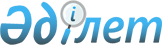 Об областном бюджете Алматинской области на 2019-2021 годыРешение маслихата Алматинской области от 13 декабря 2018 года № 38-211. Зарегистрировано Департаментом юстиции Алматинской области 24 декабря 2018 года № 4975.
      В соответствии со статьей 8 Бюджетного кодекса Республики Казахстан от 4 декабря 2008 года, с подпунктом 1) пункта 1 статьи 6 Закона Республики Казахстан от 23 января 2001 года "О местном государственном управлении и самоуправлении в Республике Казахстан", Законом Республики Казахстан от 30 ноября 2018 года "О республиканском бюджете на 2019-2021 годы" и постановлением Правительства Республики Казахстан от 7 декабря 2018 года № 808 "О реализации Закона Республики Казахстан "О республиканском бюджете на 2019-2021 годы", Алматинский областной маслихат РЕШИЛ:
      Утвердить областной бюджет на 2019-2021 годы согласно приложениям 1, 2 и 3 к настоящему решению соответственно, в том числе на 2019 год в следующих объемах:
      1) доходы 440 029 359 тысяч тенге, в том числе по: 
      налоговым поступлениям 33 914 870 тысяч тенге;
      неналоговым поступлениям 1 819 650 тысяч тенге;
      поступлениям от продажи основного капитала 208 000 тысяч тенге;
      поступлениям трансфертов 404 086 839 тысяч тенге;
      2) затраты 439 189 548 тысяч тенге;
      3) чистое бюджетное кредитование 6 193 131 тысяча тенге, в том числе: 
      бюджетные кредиты 11 818 488 тысяч тенге;
      погашение бюджетных кредитов 5 625 357 тысяч тенге;
      4) сальдо по операциям с финансовыми активами 3 769 246 тысяч тенге, в том числе:
      приобретение финансовых активов 3 769 246 тысяч тенге;
      5) дефицит (профицит) бюджета (-) 9 122 566 тысяч тенге;
      6) финансирование дефицита (использование профицита) бюджета 9 122 566 тысяч тенге.
      Сноска. Пункт 1 - в редакции решения Алматинского областного маслихата от 29.11.2019 № 54-277 (вводится в действие с 01.01.2019).


      2. Установить, что поступления по коду классификации доходов единой бюджетной классификации "Индивидуальный подоходный налог, удерживаемый у источника выплаты" зачисляются по Аксускому, Алакольскому, Коксускому районам и городам Капшагай и Талдыкорган в размере 100%, в районный и городской бюджет, по другим районам и городам в размере 100% зачисляются в областной бюджет.
      Сноска. Пункт 2 - в редакции решения Алматинского областного маслихата от 28.08.2019 № 52-266 (вводится в действие с 01.01.2019).


      3. Установить, что поступления по коду классификации доходов единой бюджетной классификации "Социальный налог" зачисляются Аксускому, Алакольскому, Коксускому, Карасайскому районам в размере 100%, Енбекшиказахскому району и городу Талдыкорган 60%, Жамбылскому району 70%, Талгарскому району и городу Капшагай 50% в районный и городской бюджет по другим районам и городам в размере 100% зачисляются в областной бюджет.
      Сноска. Пункт 3 - в редакции решения Алматинского областного маслихата от 28.08.2019 № 52-266 (вводится в действие с 01.01.2019).


      4. Установить, что поступления по кодам классификации доходов единой бюджетной классификации "Плата за пользование водными ресурсами поверхностных источников", "Плата за лесные пользования" и "Плата за эмиссии в окружающую среду" зачисляются в областной бюджет в размере 100%.
      5. Предусмотреть в областном бюджете на 2019 год объем бюджетных изъятий из бюджета Илийского района в областной бюджет в сумме 110 092 506 тысяч тенге.
      Сноска. Пункт 5 с изменениями, внесенными решением Алматинского областного маслихата от 17.05.2019 № 47-237 (вводится в действие с 01.01.2019).


      6. Предусмотреть в областном бюджете на 2019 год объемы бюджетных субвенций, передаваемых из областного бюджета в районные (городов областного значения) бюджеты, в сумме 86 273 845 тысяч тенге, в том числе:
      Аксускому району 4 310 900 тысяч тенге;
      Алакольскому району 4 459 800 тысяч тенге;
      Балхашскому району 3 544 050 тысяч тенге;
      Енбекшиказахскому району 9 212 630 тысяч тенге;
      Ескельдинскому району 4 326 920 тысяч тенге;
      Жамбылскому району 6 745 825 тысяч тенге;
      Каратальскому району 3 375 140 тысяч тенге;
      Кербулакскому району 5 001 055 тысяч тенге;
      Коксускому району 3 634 200 тысяч тенге;
      Панфиловскому району 5 767 200 тысяч тенге;
      Райымбекскому району 6 344 755 тысяч тенге;
      Сарканскому району 3 809 850 тысяч тенге;
      Талгарскому району 6 496 795 тысяч тенге;
      Уйгурскому району 4 095 270 тысяч тенге;
      городу Капшагай 2 538 495 тысяч тенге;
      городу Талдыкорган 11 253 970 тысяч тенге;
      городу Текели 1 356 990 тысяч тенге.
      7. Предусмотреть в областном бюджете на 2019 год объем трансфертов, передаваемых из областного бюджета в республиканский бюджет, в сумме 6 569 733 тысячи тенге, в том числе, в связи с:
      переносом срока ввода обязательных пенсионных взносов работодателя с 2018 года на 2020 год 4 897 732 тысячи тенге;
      исключением сельских школ области из проекта по апробации подушевого нормативного финансирования среднего образования 65 015 тысяч тенге;
      уменьшением ставок по отчислениям работодателей на обязательное социальное медицинское страхование 1 606 986 тысяч тенге.
      8. Учесть, что в областном бюджете на 2019 год предусмотрены поступления целевых текущих трансфертов из республиканского бюджета в сумме 99 327 490 тысяч тенге, в том числе на:
      образование 17 322 493 тысяча тенге;
      здравоохранение 4 236 975 тысяч тенге;
      социальную помощь 27 830 956 тысячи тенге;
      увеличение размеров надбавки за классную квалификацию сотрудников органов внутренних дел 62 263 тысячи тенге;
      повышение должностных окладов сотрудников органов внутренних дел 1 247 681 тысяча тенге;
      выплату компенсации за наем (аренду) жилья сотрудникам строевых подразделений дорожно-патрульной полиции, участковым инспекторам полиции и участковым инспекторам полиции по делам несовершеннолетних 25 215 тысяч тенге;
      возмещение части расходов, понесенных субъектом агропромышленного комплекса, при инвестиционных вложениях 8 166 550 тысяч тенге;
      субсидирование процентной ставки по кредитным и лизинговым обязательствам в рамках направления по финансовому оздоровлению субъектов агропромышленного комплекса 9 212 тысяч тенге;
      субсидирование ставок вознаграждения при кредитовании, а также лизинге на приобретение сельскохозяйственных животных, техники и технологического оборудования 3 004 675 тысяч тенге;
      субсидирование заготовительным организациям в сфере агропромышленного комплекса суммы налога на добавленную стоимость, уплаченного в бюджет, в пределах исчисленного налога на добавленную стоимость 9 258 тысяч тенге;
      повышение должностных окладов гражданским служащим лесного хозяйства и особо охраняемых природных территорий, работающих в сельской местности 167 109 тысяча тенге;
      повышение заработной платы отдельных категорий гражданских служащих, работников организаций, содержащихся за счет средств государственного бюджета, работников казенных предприятий 21 838 659 тысячи тенге;
      финансирование приоритетных проектов транспортной инфраструктуры 5 525 820 тысячи тенге;
      компенсацию потерь в связи со снижением налоговой нагрузки низкооплачиваемых работников для повышения размера их заработной платы 2 122 896 тысяч тенге;
      повышение заработной платы отдельных категорий административных государственных служащих 776 025 тысячи тенге;
      приобретение жилья коммунального жилищного фонда для малообеспеченных многодетных семей 3 363 790 тысяч тенге;
      реализацию мероприятий по социальной и инженерной инфраструктуре в сельских населенных пунктах в рамках проекта "Ауыл – Ел бесігі" 3 016 255 тысяч тенге;
      изъятие земельных участков для государственных нужд 532 658 тысяч тенге;
      предоставление государственных грантов молодым предпринимателям для реализации новых бизнес-идей в рамках Государственной программы поддержки и развития бизнеса "Дорожная карта бизнеса-2020" 69 000 тысяч тенге;
      Сноска. Пункт 8 с изменениями, внесенными решениями Алматинского областного маслихата от 28.08.2019 № 52-266; 29.11.2019 № 54-277 (вводится в действие с 01.01.2019).


      9. Учесть, что в областном бюджете на 2019 год предусмотрены поступления целевых трансфертов на развитие из республиканского бюджета в сумме 38 328 627 тысяч тенге, в том числе на:
      строительство объектов образования 4 340 224 тысяч тенге;
      строительство объектов здравоохранения 4 432 234 тысячи тенге;
      формирование уставного капитала уполномоченной организации для строительства, проектирования жилья и инженерно-коммуникационной инфраструктуры 1 722 829 тысяч тенге;
      строительство жилья для малообеспеченных многодетных семей 2 236 210 тысяч тенге;
      проектирование и (или) строительство, реконструкцию жилья коммунального жилищного фонда 1 846 900 тысяч тенге;
      проектирование, развитие и (или) обустройство инженерно-коммуникационной инфраструктуры 4 662 017 тысячи тенге;
      развитие системы водоснабжения и водоотведения в рамках Программы развития регионов до 2020 года 6 284 210 тысяч тенге;
      развитие газотранспортной системы 2 790 122 тысячи тенге;
      развитие транспортной инфраструктуры 4 641 854 тысячи тенге;
      реализацию бюджетных инвестиционных проектов в малых и моногородах 925 374 тысяч тенге;
      развитие социальной и инженерной инфраструктуры в сельских населенных пунктах в рамках проекта "Ауыл-Ел бесігі" 2 710 839 тысяч тенге;
      реализацию мероприятий в рамках Государственной программы поддержки и развития бизнеса "Дорожная карта бизнеса-2020" 1 735 814 тысяч тенге.
      Сноска. Пункт 9 с изменениями, внесенными решениями Алматинского областного маслихата от 28.08.2019 № 52-266; 29.11.2019 № 54-277 (вводится в действие с 01.01.2019).


      10. Предусмотреть в областном бюджете на 2019 год поступления субвенции из республиканского бюджета в сумме 153 723 098 тысяч тенге.
      11. Предусмотреть в областном бюджете на 2019 год поступления займов из республиканского бюджета в сумме 8 916 876 тысячи тенге.
      Сноска. Пункт 11 с изменением, внесенным решением Алматинского областного маслихата от 28.08.2019 № 52-266 (вводится в действие с 01.01.2019).


      11-1. Одобрить выпуск государственных эмиссионных ценных бумаг по Алматинской области на 2019 год в сумме 2 432 321 тысяч тенге.
      Сноска. Решение дополнено пунктом 11-1 в соответствии с решением маслихата Алматинской области от 17.05.2019 № 47-237 (вводится в действие с 01.01.2019); с изменением, внесенным решением маслихата Алматинской области от29.11.2019 № 54-277 (вводится в действие с 01.01.2019).


      12. Учесть, что в областном бюджете на 2019 год предусмотрены целевые текущие трансферты районным (городов областного значения) бюджетам, в том числе на:
      увеличение оплаты труда учителей и педагогов-психологов организаций начального, основного и общего среднего образования;
      апробирование подушевого финансирования организаций среднего образования;
      реализацию государственного образовательного заказа в дошкольных организациях образования;
      текущие расходы школ;
      предоставление социальной помощи гражданам на частичную оплату первоначального взноса по программе "7-20-25";
      оплату услуг индивидуальных помощников;
      реализацию мер по оказанию социальной поддержки специалистов;
      проведение противоэпизоотических мероприятий;
      возмещение стоимости (до 50 %) сельскохозяйственных животных (крупного и мелкого рогатого скота), больных бруцеллезом, направляемых на санитарный убой;
      развитие рынка труда;
      обеспечение прав и улучшению качества жизни инвалидов в Республике Казахстан; 
      обеспечение продуктивной занятости и развитие массового предпринимательства;
      выплату государственной адресной социальной помощи;
      внедрение консультантов по социальной работе и ассистентов в центрах занятости населения;
      субсидирование затрат работодателя на создание специальных рабочих мест для трудоустройства инвалидов;
      введение стандартов оказания специальных социальных услуг;
      изготовление технических паспортов по ирригационным системам;
      мероприятия по предупреждению и ликвидации чрезвычайных ситуаций масштаба района (города областного значения);
      повышение заработной платы отдельных категорий гражданских служащих, работников организаций, содержащихся за счет средств государственного бюджета, работников казенных предприятий;
      повышение заработной платы отдельных категорий административных государственных служащих;
      приобретение жилья коммунального жилищного фонда для малообеспеченных многодетных семей;
      реализацию мероприятий по социальной и инженерной инфраструктуре в сельских населенных пунктах в рамках проекта "Ауыл – Ел бесігі";
      изъятие земельных участков для государственных нужд.
      Распределение указанных трансфертов районным (городов областного значения) бюджетам определяются на основании постановления акимата Алматинской области.
      Сноска. Пункт 12 - в редакции решения Алматинского областного маслихата от 17.05.2019 № 47-237 (вводится в действие с 01.01.2019).


      13. Учесть, что в областном бюджете на 2019 год предусмотрены целевые трансферты на развитие районным (городов областного значения) бюджетам, в том числе на:
      строительство объектов общественного порядка и безопасности;
      строительство и реконструкцию объектов образования;
      проектирование, развитие и (или) обустройство инженерно-коммуникационной инфраструктуры;
      проектирование и (или) строительство, реконструкцию жилья коммунального жилищного фонда;
      развитие систем водоснабжения и водоотведения;
      развитие систем водоснабжения и водоотведения в сельских населенных пунктах;
      развитие теплоэнергетической системы;
      развитие социальной и инженерной инфраструктуры в сельских населенных пунктах в рамках проекта "Ауыл-Ел бесігі";
      развитие транспортной инфраструктуры;
      реализацию бюджетных инвестиционных проектов в моногородах;
      развитие инженерной инфраструктуры в рамках Программы развития регионов до 2020 года;
      развитие коммунального хозяйства.
      Распределение указанных трансфертов районным (городов областного значения) бюджетам определяются на основании постановления акимата Алматинской области.
      Сноска. Пункт 13 с изменениями, внесенными решением Алматинского областного маслихата от 17.05.2019 № 47-237 (вводится в действие с 01.01.2019).


      14. Учесть, что в областном бюджете на 2019 год предусмотрены кредиты районным (городов областного значения) бюджетам, в том числе на:
      реализацию мер социальной поддержки специалистов;
      проектирование и (или) строительство жилья.
      Распределение указанных кредитов районным (городов областного значения) бюджетам определяются на основании постановления акимата Алматинской области.
      Сноска. Пункт 14 - в редакции решения Алматинского областного маслихата от 17.05.2019 № 47-237 (вводится в действие с 01.01.2019).


      15. Предусмотреть в областном бюджете на 2019 год на проведение мероприятий по охране окружающей среды и развития объектов в сумме 752 684 тысяча тенге.
      Сноска. Пункт 15 с изменениями, внесенными решениями Алматинского областного маслихата от 28.08.2019 № 52-266; 29.11.2019 № 54-277 (вводится в действие с 01.01.2019).


      16. Предусмотреть в областном бюджете на 2019 год на обеспечение функционирования автомобильных дорог и развитие транспортной инфраструктуры в сумме 22 656 723 тысячи тенге.
      Сноска. Пункт 16 с изменениями, внесенными решениями Алматинского областного маслихата от 28.08.2019 № 52-266; 29.11.2019 № 54-277 (вводится в действие с 01.01.2019).


      17. Утвердить резерв акимата Алматинской области на 2019 год в сумме 56 528 тысяч тенге.
      Сноска. Пункт 17 с изменениями, внесенными решениями Алматинского областного маслихата от 28.08.2019 № 52-266; 29.11.2019 № 54-277 (вводится в действие с 01.01.2019).


      18. Утвердить перечень областных бюджетных программ (подпрограмм), не подлежащих секвестру в процессе исполнения областного бюджета на 2019 год согласно приложению 4 к настоящему решению.
      Установить, что в процессе исполнения районных (городов областного значения) бюджетов на 2019 год не подлежат секвестру местные бюджетные программы согласно приложению 5 к настоящему решению.
      19. Акимам районов и городов обеспечить полное и качественное исполнение прогнозных показателей бюджета области по налогам и платежам, снижение недоимки хозяйствующих субъектов перед бюджетами всех уровней и изыскание дополнительных доходных источников. 
      20. Контроль за исполнением настоящего решения возложить на постоянную комиссию областного маслихата "По вопросам бюджета, тарифной политики и обеспечения соблюдения законности".
      21. Настоящее решение вводится в действие с 1 января 2019 года. Областной бюджет Алматинской области на 2019 год
      Сноска. Приложение 1 - в редакции решения Алматинского областного маслихата от 29.11.2019 № 54-277 (вводится в действие с 01.01.2019). Областной бюджет Алматинской области на 2020 год Областной бюджет Алматинской области на 2021 год Перечень областных бюджетных программ (подпрограмм), не подлежащих секвестру в процессе исполнения областного бюджета на 2019 год Перечень местных бюджетных программ не подлежащих секвестру в процессе исполнения бюджетов районов (городов областного значения) на 2019 год
					© 2012. РГП на ПХВ «Институт законодательства и правовой информации Республики Казахстан» Министерства юстиции Республики Казахстан
				
      Председатель сессии

      Алматинского областного маслихата

А. Алпысбаев

      Секретарь Алматинского

      областного маслихата

С. Дюсембинов
Приложение 1 к решению Алматинского областного маслихата от 13 декабря 2018 года № 38-211 "Об областном бюджете Алматинской области на 2019-2021 годы"
Категория 
Категория 
Категория 
Категория 
Сумма, тысяч тенге
Класс
Класс
Класс
Сумма, тысяч тенге
Подкласс
Подкласс
Сумма, тысяч тенге
Наименование
Сумма, тысяч тенге
I. Доходы
440 029 359
1
Налоговые поступления
33 914 870
01
Подоходный налог
18 996 485
2
Индивидуальный подоходный налог
18 996 485
03
Социальный налог
12 925 418
1
Социальный налог
12 925 418
05
Внутренние налоги на товары, работы и услуги
1 992 967
3
Поступления за использование природных и других ресурсов
1 649 147
4
Сборы за ведение предпринимательской и профессиональной деятельности
343 820
2
Неналоговые поступления
1 819 650
01
Доходы от государственной собственности
140 017
5
Доходы от аренды имущества, находящегося в государственной собственности
101 189
7
Вознаграждения по кредитам, выданным из государственного бюджета
38 828
04
Штрафы, пени, санкции, взыскания, налагаемые государственными учреждениями, финансируемыми из государственного бюджета, а также содержащимися и финансируемыми из бюджета (сметы расходов) Национального Банка Республики Казахстан
1323736
1
Штрафы, пени, санкции, взыскания, налагаемые государственными учреждениями, финансируемыми из государственного бюджета, а также содержащимися и финансируемыми из бюджета (сметы расходов) Национального Банка Республики Казахстан, за исключением поступлений от предприятий нефтяного сектора
1323736
06
Прочие неналоговые поступления
355897
1
Прочие неналоговые поступления
355897
3
Поступления от продажи основного капитала
208 000
01
Продажа государственного имущества, закрепленного за государственными учреждениями
208 000
1
Продажа государственного имущества, закрепленного за государственными учреждениями
208 000
4
Поступления трансфертов
404 086 839
01
Трансферты из нижестоящих органов государственного управления 
112 707 624
2
Трансферты из районных (городских) бюджетов
112 707 624
02
Трансферты из вышестоящих органов государственного управления
291 379 215
1
Трансферты из республиканского бюджета
291 379 215
Функциональная группа
Функциональная группа
Функциональная группа
Функциональная группа
Функциональная группа
 

Сумма, 

тысяч тенге
Функциональная подгруппа
Функциональная подгруппа
Функциональная подгруппа
Функциональная подгруппа
 

Сумма, 

тысяч тенге
Администратор бюджетных программ
Администратор бюджетных программ
Администратор бюджетных программ
 

Сумма, 

тысяч тенге
Программа
Программа
 

Сумма, 

тысяч тенге
Наименование
 

Сумма, 

тысяч тенге
II. Затраты
439 189 548
01
Государственные услуги общего характера
4 943 952
1
Представительные, исполнительные и другие органы, выполняющие общие функции государственного управления
3 722 959
110
Аппарат маслихата области
84 202
001
Услуги по обеспечению деятельности маслихата области
84 027
003
Капитальные расходы государственного органа
175
120
Аппарат акима области
3 312 572
001
Услуги по обеспечению деятельности акима области
2 487 971
004
Капитальные расходы государственного органа 
147 278
007
Капитальные расходы подведомственных государственных учреждений и организаций
418 874
009
Обеспечение и проведение выборов акимов городов районного значения, сел, поселков, сельских округов
38 913
013
Обеспечение деятельности Ассамблеи народа Казахстана области
219 536
282
Ревизионная комиссия области
326 185
001
Услуги по обеспечению деятельности ревизионной комиссии области 
295 390
003
Капитальные расходы государственного органа
30 795
2
Финансовая деятельность
246 368
257
Управление финансов области
192 208
001
Услуги по реализации государственной политики в области исполнения местного бюджета и управления коммунальной собственностью
164 203
009
Приватизация, управление коммунальным имуществом, постприватизационная деятельность и регулирование споров, связанных с этим
26 005
013
Капитальные расходы государственного органа 
2 000
718
Управление государственных закупок области
54 160
001
Услуги по реализации государственной политики в области государственных закупок на местном уровне
52 640
003
Капитальные расходы государственного органа
1 520
5
Планирование и статистическая деятельность
681 729
258
Управление экономики и бюджетного планирования области 
681 729
001
Услуги по реализации государственной политики в области формирования и развития экономической политики, системы государственного планирования 
270 117
005
Капитальные расходы государственного органа 
1 994
113
Целевые текущие трансферты из местных бюджетов
409 618
9
Прочие государственные услуги общего характера
292 896
269
Управление по делам религий области
292 896
001
Услуги по реализации государственной политики в сфере религиозной деятельности на местном уровне
63 428
003
Капитальные расходы государственного органа 
1 068
005
Изучение и анализ религиозной ситуации в регионе
228 400
02
Оборона
1 254 883
1
Военные нужды
64 424
120
Аппарат акима области
64 424
010
Мероприятия в рамках исполнения всеобщей воинской обязанности
30 397
011
Подготовка территориальной обороны и территориальная оборона областного масштаба
34 027
2
Организация работы по чрезвычайным ситуациям
1 190 459
287
Территориальный орган, уполномоченных органов в области чрезвычайных ситуаций природного и техногенного характера, гражданской обороны, финансируемый из областного бюджета
1 190 459
002
Капитальные расходы территориального органа и подведомственных государственных учреждений
625 991
004
Предупреждение и ликвидация чрезвычайных ситуаций областного масштаба
164 468
113
Целевые текущие трансферты из местных бюджетов
400 000
03
Общественный порядок, безопасность, правовая, судебная, уголовно-исполнительная деятельность
14 430 341
1
Правоохранительная деятельность
14 430 341
252
Исполнительный орган внутренних дел, финансируемый из областного бюджета
13 811 086
001
Услуги по реализации государственной политики в области обеспечения охраны общественного порядка и безопасности на территории области
9 509 266
003
Поощрение граждан, участвующих в охране общественного порядка
4 900
006
Капитальные расходы государственного органа
4 296 920
271
Управление строительства области
619 255
003
Развитие объектов органов внутренних дел 
619 255
04
Образование
87 391 129
2
Начальное, основное среднее и общее среднее образование
31 672 011
261
Управление образования области
20 413 675
003
Общеобразовательное обучение по специальным образовательным учебным программам
1 519 389
006
Общеобразовательное обучение одаренных детей в специализированных организациях образования
2 286 335
053
Целевые текущие трансферты бюджетам районов (городов областного значения) на апробирование подушевого финансирования организаций среднего образования
414 262
055
Дополнительное образование для детей
20 745
078
Целевые текущие трансферты районным (городов областного значения) бюджетам на увеличение оплаты труда учителей и педагогов-психологов организаций начального, основного и общего среднего образования
16 172 944
271
Управление строительства области
8 001 420
079
Целевые трансферты на развитие районным (городов областного значения) бюджетам на строительство и реконструкцию объектов начального, основного среднего и общего среднего образования
5 792 454
086
Строительство и реконструкция объектов начального, основного среднего и общего среднего образования
2 208 966
285
Управление физической культуры и спорта области
3 256 916
006
Дополнительное образование для детей и юношества по спорту
2 482 353
007
Общеобразовательное обучение одаренных в спорте детей в специализированных организациях образования
774 563
4
Техническое и профессиональное, послесреднее образование
10 543 560
253
Управление здравоохранения области
473 247
043
Подготовка специалистов в организациях технического и профессионального, послесреднего образования
473 247
261
Управление образования области
10 070 313
024
Подготовка специалистов в организациях технического и профессионального образования
10 070 313
5
Переподготовка и повышения квалификации специалистов
1 917 205
120
Аппарат акима области
2 680
019
Обучение участников избирательного процесса
2 680
253
Управление здравоохранения области
211 540
003
Повышение квалификации и переподготовка кадров
211 540
261
Управление образования области
1 702 985
052
Повышение квалификации, подготовка и переподготовка кадров в рамках Государственной программы развития продуктивной занятости и массового предпринимательства на 2017 – 2021 годы "Еңбек"
1 702 985
6
Высшее и послевузовское образования
353 692
253
Управление здравоохранения области
18 781
057
Подготовка специалистов с высшим, послевузовским образованием и оказание социальной поддержки обучающимся
18 781
261
Управление образования области
334 911
057
Подготовка специалистов с высшим, послевузовским образованием и оказание социальной поддержки обучающимся
334 911
9
Прочие услуги в области образования
42 904 661
120
Аппарат акима области
33 400
068
Обеспечение повышения компьютерной грамотности населения
33 400
261
Управление образования области
42 871 261
001
Услуги по реализации государственной политики на местном уровне в области образования 
137 382
004
Информатизация системы образования в областных государственных учреждениях образования 
79 655
005
Приобретение и доставка учебников, учебно-методических комплексов для областных государственных учреждений образования
112 062
007
Проведение школьных олимпиад, внешкольных мероприятий и конкурсов областного масштаба
209 062
011
Обследование психического здоровья детей и подростков и оказание психолого-медико-педагогической консультативной помощи населению
238 392
012
Реабилитация и социальная адаптация детей и подростков с проблемами в развитии
498 302
019
Присуждение грантов областным государственным учреждениям образования за высокие показатели работы
22 627
029
Методическая работа
272 531
067
Капитальные расходы подведомственных государственных учреждений и организаций
1 413 439
113
Целевые текущие трансферты из местных бюджетов
39 858 227
129
Проведение текущих мероприятий по ликвидации последствий чрезвычайной ситуации в городе Арысь Туркестанской области
29 582
05
Здравоохранение
18 049 647
2
Охрана здоровья населения
8 208 504
253
Управление здравоохранения области
866 314
006
Услуги по охране материнства и детства
276 727
007
Пропаганда здорового образа жизни
138 835
041
Дополнительное обеспечение гарантированного объема бесплатной медицинской помощи по решению местных представительных органов областей
450 752
271
Управление строительства области
7 342 190
026
Сейсмоусиление объектов здравоохранения 
506 988
038
Строительство и реконструкция объектов здравоохранения 
6 835 202
3
Специализированная медицинская помощь
4 158 914
253
Управление здравоохранения области
4 158 914
027
Централизованный закуп и хранение вакцин и других медицинских иммунобиологических препаратов для проведения иммунопрофилактики населения
4 158 914
4
Поликлиники
376 942
253
Управление здравоохранения области
376 942
039
Оказание амбулаторно-поликлинических услуг и медицинских услуг субъектами сельского здравоохранения, за исключением оказываемой за счет средств республиканского бюджета, и оказание услуг Call-центрами
376 942
5
Другие виды медицинской помощи
47 992
253
Управление здравоохранения области
47 992
029
Областные базы спецмедснабжения
47 992
9
Прочие услуги в области здравоохранения
5 257 295
253
Управление здравоохранения области
5 257 295
001
Услуги по реализации государственной политики на местном уровне в области здравоохранения
98 575
008
Реализация мероприятий по профилактике и борьбе со СПИД в Республике Казахстан
188 361
016
Обеспечение граждан бесплатным или льготным проездом за пределы населенного пункта на лечение
14 630
018
Информационно-аналитические услуги в области здравоохранения
656 642
030
Капитальные расходы государственных органов здравоохранения 
5 161
033
Капитальные расходы медицинских организаций здравоохранения
4 293 926
06
Социальная помощь и социальное обеспечение
42 462 983
1
Социальное обеспечение
32 717 865
256
Управление координации занятости и социальных программ области
32 073 354
002
Предоставление специальных социальных услуг для престарелых и инвалидов в медико-социальных учреждениях (организациях) общего типа, в центрах оказания специальных социальных услуг, в центрах социального обслуживания
696 627
013
Предоставление специальных социальных услуг для инвалидов с психоневрологическими заболеваниями, в психоневрологических медико-социальных учреждениях (организациях), в центрах оказания специальных социальных услуг, в центрах социального обслуживания
1 733 996
014
Предоставление специальных социальных услуг для престарелых, инвалидов, в том числе детей-инвалидов, в реабилитационных центрах
284 653
015
Предоставление специальных социальных услуг для детей-инвалидов с психоневрологическими патологиями в детских психоневрологических медико-социальных учреждениях (организациях), в центрах оказания специальных социальных услуг, в центрах социального обслуживания
516 717
049
Целевые текущие трансферты бюджетам районов (городов областного значения) на выплату государственной адресной социальной помощи 
28 686 796
056
Целевые текущие трансферты районным (городов областного значения) бюджетам на внедрение консультантов по социальной работе и ассистентов в Центрах занятости населения
154 565
261
Управление образования области
641 011
015
Социальное обеспечение сирот, детей, оставшихся без попечения родителей
551 355
037
Социальная реабилитация
89 656
271
Управление строительства области
3 500
039
Строительство и реконструкция объектов социального обеспечения
3 500
2
Социальная помощь
1 138 239
256
Управление координации занятости и социальных программ области
1 138 239
003
Социальная поддержка инвалидов
1 127 199
055
Целевые текущие трансферты районным (городов областного значения) бюджетам на субсидирование затрат работодателя на создание специальных рабочих мест для трудоустройства инвалидов
11 040
9
Прочие услуги в области социальной помощи и социального обеспечения
8 606 879
256
Управление координации занятости и социальных программ области
8 506 002
001
Услуги по реализации государственной политики на местном уровне в области обеспечения занятости и реализации социальных программ для населения
111 498
007
Капитальные расходы государственного органа 
2 505
017
Целевые текущие трансферты районным (городов областного значения) бюджетам на введение стандартов оказания специальных социальных услуг
6 672
018
Размещение государственного социального заказа в неправительственных организациях
145 647
019
Реализация текущих мероприятий, направленных на развитие рынка труда в рамках Государственной программы развития продуктивной занятости и массового предпринимательства на 2017 – 2021 годы "Еңбек"
5 569
037
Целевые текущие трансферты районным (городов областного значения) бюджетам на реализацию мероприятий, направленных на развитие рынка труда в рамках Государственной программы развития продуктивной занятости и массового предпринимательства на 2017 – 2021 годы "Еңбек"
5 390 438
044
Реализация миграционных мероприятий на местном уровне
4 618
045
Целевые текущие трансферты районным (городов областного значения) бюджетам на обеспечение прав и улучшение качества жизни инвалидов в Республике Казахстан
483 368
046
Обеспечение прав и улучшение качества жизни инвалидов в Республике Казахстан
7 282
053
Услуги по замене и настройке речевых процессоров к кохлеарным имплантам
68 700
067
Капитальные расходы подведомственных государственных учреждений и организаций
77 967
113
Целевые текущие трансферты из местных бюджетов
2 201 738
263
Управление внутренней политики области
28 113
077
Обеспечение прав и улучшение качества жизни инвалидов в Республике Казахстан
28 113
270
Управление по инспекции труда области
72 764
001
Услуги по реализации государственной политики в области регулирования трудовых отношений на местном уровне
72 764
07
Жилищно-коммунальное хозяйство
32 794 317
1
Жилищное хозяйство
22 237 972
251
Управление земельных отношений области
532 658
011
Целевые текущие трансферты бюджетам районов (городов областного значения) на изъятие земельных участков для государственных нужд
532 658
271
Управление строительства области
21 704 714
014
Целевые трансферты на развитие районным (городов областного значения) бюджетам на проектирование и (или) строительство, реконструкцию жилья коммунального жилищного фонда
8 685 790
027
Целевые трансферты на развитие районным (городов областного значения) бюджетам на проектирование, развитие и (или) обустройство инженерно-коммуникационной инфраструктуры
8 727 645
140
Целевые текущие трансферты районным (городов областного значения) бюджетам на приобретение жилья коммунального жилищного фонда для малообеспеченных многодетных семей
4 291 279
279
Управление энергетики и жилищно-коммунального хозяйства области
600
026
Проведение энергетического аудита многоквартирных жилых домов 
600
2
Коммунальное хозяйство
10 556 345
271
Управление строительства области
300 719
030
Развитие коммунального хозяйства
300 719
279
Управление энергетики и жилищно-коммунального хозяйства области
10 255 626
001
Услуги по реализации государственной политики на местном уровне в области энергетики и жилищно-коммунального хозяйства
162 853
004
Газификация населенных пунктов
614 177
005
Капитальные расходы государственного органа 
2 666
010
Целевые трансферты на развитие районным (городов областного значения) бюджетам на развитие системы водоснабжения и водоотведения
4 420 753
030
Целевые трансферты на развитие районным (городов областного значения) бюджетам на развитие системы водоснабжения и водоотведения в сельских населенных пунктах
5 017 147
032
Субсидирование стоимости услуг по подаче питьевой воды из особо важных групповых и локальных систем водоснабжения, являющихся безальтернативными источниками питьевого водоснабжения
25 195
067
Капитальные расходы подведомственных государственных учреждений и организаций
12 835
08
Культура, спорт, туризм и информационное пространство
15 331 703
1
Деятельность в области культуры
2 471 319
271
Управление строительства области
242 138
016
Развитие объектов культуры
242 138
273
Управление культуры, архивов и документации области
2 229 181
005
Поддержка культурно-досуговой работы
827 460
007
Обеспечение сохранности историко-культурного наследия и доступа к ним
620 999
008
Поддержка театрального и музыкального искусства
780 722
2
Спорт
8 228 112
271
Управление строительства области
1 632 412
017
Развитие объектов спорта 
1 632 412
285
Управление физической культуры и спорта области
6 595 700
001
Услуги по реализации государственной политики на местном уровне в сфере физической культуры и спорта
59 755
002
Проведение спортивных соревнований на областном уровне
186 056
003
Подготовка и участие членов областных сборных команд по различным видам спорта на республиканских и международных спортивных соревнованиях
6 187 601
005
Капитальные расходы государственного органа
3 884
032
Капитальные расходы подведомственных государственных учреждений и организаций
158 404
3
Информационное пространство
2 973 774
263
Управление внутренней политики области
1 912 347
007
Услуги по проведению государственной информационной политики 
1 912 347
264
Управление по развитию языков области
256 088
001
Услуги по реализации государственной политики на местном уровне в области развития языков
67 165
002
Развитие государственного языка и других языков народа Казахстана
138 378
003
Капитальные расходы государственного органа 
1 077
032
Капитальные расходы подведомственных государственных учреждений и организаций
49 468
273
Управление культуры, архивов и документации области
439 082
009
Обеспечение функционирования областных библиотек
104 223
010
Обеспечение сохранности архивного фонда
334 859
743
Управление цифровых технологий области
366 257
001
Услуги по реализации государственной политики на местном уровне в области информатизации, оказания государственных услуг и проектного управления области
135 079
003
Капитальные расходы государственного органа
231 178
4
Туризм
515 468
284
Управление туризма области
515 468
001
Услуги по реализации государственной политики на местном уровне в сфере туризма
49 888
004
Регулирование туристической деятельности
463 580
032
Капитальные расходы подведомственных государственных учреждений и организаций
2 000
9
Прочие услуги по организации культуры, спорта, туризма и информационного пространства
1 143 030
263
Управление внутренней политики области
374 022
001
Услуги по реализации государственной внутренней политики на местном уровне 
298 624
032
Капитальные расходы подведомственных государственных учреждений и организаций
75 398
273
Управление культуры, архивов и документации области
219 161
001
Услуги по реализации государственной политики на местном уровне в области культуры и управления архивным делом
62 745
032
Капитальные расходы подведомственных государственных учреждений и организаций
156 416
283
Управление по вопросам молодежной политики области
549 847
001
Услуги по реализации молодежной политики на местном уровне
38 857
005
Реализация мероприятий в сфере молодежной политики
510 990
09
Топливно-энергетический комплекс и недропользование
12 670 074
1
Топливо и энергетика
5 839 956
279
Управление энергетики и жилищно-коммунального хозяйства области
5 839 956
011
Целевые трансферты на развитие районным (городов областного значения) бюджетам на развитие теплоэнергетической системы
1 258 163
050
Субсидирование затрат энергопроизводящих организаций на приобретение топлива для бесперебойного проведения отопительного сезона
4 236 633
081
Организация и проведение поисково-разведочных работ на подземные воды для хозяйственно-питьевого водоснабжения населенных пунктов
345 160
9
Прочие услуги в области топливно-энергетического комплекса и недропользования
6 830 118
279
Управление энергетики и жилищно-коммунального хозяйства области
6 830 118
071
Развитие газотранспортной системы
6 830 118
10
Сельское, водное, лесное, рыбное хозяйство, особо охраняемые природные территории, охрана окружающей среды и животного мира, земельные отношения
42 523 319
1
Сельское хозяйство
37 922 656
255
Управление сельского хозяйства области
33 683 563
001
Услуги по реализации государственной политики на местном уровне в сфере сельского хозяйства
183 887
002
Поддержка семеноводства 
1 904 927
003
Капитальные расходы государственных органов
5 882
014
Субсидирование стоимости услуг по доставке воды сельскохозяйственным товаропроизводителям
662 725
019
Услуги по распространению и внедрению инновационного опыта
20 000
020
Субсидирование повышения урожайности и качества продукции растениеводства, удешевление стоимости горюче-смазочных материалов и других товарно-материальных ценностей, необходимых для проведения весенне-полевых и уборочных работ, путем субсидирования производства приоритетных культур
3 164 232
021
Содержание и ремонт государственных пунктов искусственного осеменения животных, заготовки животноводческой продукции и сырья, площадок по убою сельскохозяйственных животных, специальных хранилищ (могильников) пестицидов, ядохимикатов и тары из-под них
13 423
029
Мероприятия по борьбе с вредными организмами сельскохозяйственных культур
209 526
041
Удешевление сельхозтоваропроизводителям стоимости гербицидов, биоагентов (энтомофагов) и биопрепаратов, предназначенных для обработки сельскохозяйственных культур в целях защиты растений
520 000
045
Определение сортовых и посевных качеств семенного и посадочного материала
33 716
046
Государственный учет и регистрация тракторов, прицепов к ним, самоходных сельскохозяйственных, мелиоративных и дорожно-строительных машин и механизмов
17 196
047
Субсидирование стоимости удобрений (за исключением органических)
1 444 500
050
Возмещение части расходов, понесенных субъектом агропромышленного комплекса, при инвестиционных вложениях
8 166 550
053
Субсидирование развития племенного животноводства, повышение продуктивности и качества продукции животноводства
13 664 428
054
Субсидирование заготовительным организациям в сфере агропромышленного комплекса суммы налога на добавленную стоимость, уплаченного в бюджет, в пределах исчисленного налога на добавленную стоимость
9 258
055
Субсидирование процентной ставки по кредитным и лизинговым обязательствам в рамках направления по финансовому оздоровлению субъектов агропромышленного комплекса
9 212
056
Субсидирование ставок вознаграждения при кредитовании, а также лизинге на приобретение сельскохозяйственных животных, техники и технологического оборудования
3 004 675
057
Субсидирование затрат перерабатывающих предприятий на закуп сельскохозяйственной продукции для производства продуктов ее глубокой переработки в сфере животноводства
502 955
059
Субсидирование затрат ревизионных союзов сельскохозяйственных кооперативов на проведение внутреннего аудита сельскохозяйственных кооперативов
5 000
060
Частичное гарантирование по микрокредитам в рамках Государственной программы развития продуктивной занятости и массового предпринимательства на 2017 – 2021 годы "Еңбек"
50 000
061
Субсидирование операционных затрат микрофинансовых организаций в рамках Государственной программы развития продуктивной занятости и массового предпринимательства на 2017 – 2021 годы "Еңбек"
15 000
067
Капитальные расходы подведомственных государственных учреждений и организаций
11 000
113
Целевые текущие трансферты из местных бюджетов
65 471
271
Управление строительства области
1 156 688
020
Развитие объектов сельского хозяйства
1 156 688
719
Управление ветеринарии области
3 082 405
001
Услуги по реализации государственной политики на местном уровне в сфере ветеринарии 
55 815
003
Капитальные расходы государственного органа
353
028
Услуги по транспортировке ветеринарных препаратов до пункта временного хранения
9 170
030
Централизованный закуп ветеринарных препаратов по профилактике и диагностике энзоотических болезней животных, услуг по их профилактике и диагностике, организация их хранения и транспортировки (доставки) местным исполнительным органам районов (городов областного значения)
73 962
113
Целевые текущие трансферты из местных бюджетов
2 943 105
2
Водное хозяйство
1 338 951
254
Управление природных ресурсов и регулирования природопользования области
25 501
002
Установление водоохранных зон и полос водных объектов
25 501
255
Управление сельского хозяйства области
1 313 450
069
Восстановление особо аварийных водохозяйственных сооружений и гидромелиоративных систем
1 313 450
3
Лесное хозяйство
1 696 350
254
Управление природных ресурсов и регулирования природопользования области
1 696 350
005
Охрана, защита, воспроизводство лесов и лесоразведение
1 654 164
006
Охрана животного мира
42 186
4
Рыбное хозяйство
30 712
255
Управление сельского хозяйства области
30 712
034
Cубсидирование повышения продуктивности и качества товарного рыбоводства
30 712
5
Охрана окружающей среды
882 482
254
Управление природных ресурсов и регулирования природопользования области
866 310
001
Услуги по реализации государственной политики в сфере охраны окружающей среды на местном уровне
110 912
008
Мероприятия по охране окружающей среды
430 759
013
Капитальные расходы государственного органа 
2 714
022
Развитие объектов охраны окружающей среды
5 490
032
Капитальные расходы подведомственных государственных учреждений и организаций
316 435
279
Управление энергетики и жилищно-коммунального хозяйства области
16 172
027
Развитие объектов охраны окружающей среды
16 172
6
Земельные отношения
652 168
251
Управление земельных отношений области
578 841
001
Услуги по реализации государственной политики в области регулирования земельных отношений на территории области
60 342
003
Регулирование земельных отношений
515 999
010
Капитальные расходы государственного органа 
2 500
725
Управление по контролю за использованием и охраной земель области
73 327
001
Услуги по реализации государственной политики на местном уровне в сфере контроля за использованием и охраной земель
73 327
11
Промышленность, архитектурная, градостроительная и строительная деятельность
3 700 405
2
Архитектурная, градостроительная и строительная деятельность
3 700 405
271
Управление строительства области
2 158 449
001
Услуги по реализации государственной политики на местном уровне в области строительства
113 134
005
Капитальные расходы государственного органа 
4 800
114
Целевые трансферты на развитие из местных бюджетов
706 413
129
Проведение текущих мероприятий по ликвидации последствий чрезвычайной ситуации в городе Арысь Туркестанской области
1 211 206
130
Проведение мероприятий, направленных на развитие, по ликвидации последствий чрезвычайной ситуации в городе Арысь Туркестанской области
122 896
272
Управление архитектуры и градостроительства области
1 458 307
001
Услуги по реализации государственной политики в области архитектуры и градостроительства на местном уровне
508 846
002
Разработка комплексных схем градостроительного развития и генеральных планов населенных пунктов
940 300
004
Капитальные расходы государственного органа 
9 161
724
Управление государственного архитектурно-строительного контроля области
83 649
001
Услуги по реализации государственной политики на местном уровне в сфере государственного архитектурно-строительного контроля
80 524
003
Капитальные расходы государственного органа 
3 125
12
Транспорт и коммуникации
23 001 402
1
Автомобильный транспорт
22 656 723
268
Управление пассажирского транспорта и автомобильных дорог области
22 656 723
002
Развитие транспортной инфраструктуры
6 382 354
003
Обеспечение функционирования автомобильных дорог
4 965 322
007
Целевые трансферты на развитие районным (городов областного значения) бюджетам на развитие транспортной инфраструктуры
103 986
025
Капитальный и средний ремонт автомобильных дорог областного значения и улиц населенных пунктов
11 179 434
028
Реализация приоритетных проектов транспортной инфраструктуры
25 627
4
Воздушный транспорт
186 251
268
Управление пассажирского транспорта и автомобильных дорог области
186 251
004
Субсидирование регулярных внутренних авиаперевозок по решению местных исполнительных органов
186 251
9
Прочие услуги в сфере транспорта и коммуникаций
158 428
268
Управление пассажирского транспорта и автомобильных дорог области
158 428
001
Услуги по реализации государственной политики на местном уровне в области транспорта и коммуникаций 
73 006
005
Субсидирование пассажирских перевозок по социально значимым межрайонным (междугородним) сообщениям
85 000
011
Капитальные расходы государственного органа 
422
13
Прочие
45 259 788
3
Поддержка предпринимательской деятельности и защита конкуренции
4 709 297
266
Управление предпринимательства и индустриально-инновационного развития области
4 709 297
005
Поддержка частного предпринимательства в рамках Государственной программы поддержки и развития бизнеса "Дорожная карта бизнеса - 2020
72 000
008
Поддержка предпринимательской деятельности
200 000
010
Субсидирование процентной ставки по кредитам в рамках Государственной программы поддержки и развития бизнеса "Дорожная карта бизнеса - 2020
1 676 641
011
Частичное гарантирование кредитов малому и среднему бизнесу в рамках Государственной программы поддержки и развития бизнеса "Дорожная карта бизнеса - 2020
304 000
027
Частичное гарантирование по микрокредитам в рамках Государственной программы развития продуктивной занятости и массового предпринимательства на 2017 – 2021 годы "Еңбек"
40 000
028
Реализация текущих мероприятий в рамках Государственной программы поддержки и развития бизнеса "Дорожная карта бизнеса - 2020
17 700
051
Развитие индустриальной инфраструктуры в рамках Государственной программы поддержки и развития бизнеса "Дорожная карта бизнеса - 2020"
2 329 956
082
Предоставление государственных грантов молодым предпринимателям для реализации новых бизнес-идей в рамках Государственной программы поддержки и развития бизнеса "Дорожная карта бизнеса-2020"
69 000
9
Прочие
40 550 491
120
Аппарат акима области
492 983
008
Обеспечение деятельности государственного учреждения "Центр информационных технологий"
492 983
253
Управление здравоохранения области
1 550 712
058
Реализация мероприятий по социальной и инженерной инфраструктуре в сельских населенных пунктах в рамках проекта "Ауыл-Ел бесігі"
663 372
096
Выполнение государственных обязательств по проектам государственно-частного партнерства
887 340
256
Управление координации занятости и социальных программ области
69 304
096
 Выполнение государственных обязательств по проектам государственно-частного партнерства 
69 304
257
Управление финансов области
19 712 143
012
Резерв местного исполнительного органа области
56 528
059
Целевые текущие трансферты районным (городов областного значения) бюджетам на повышение заработной платы отдельных категорий гражданских служащих, работников организаций, содержащихся за счет средств государственного бюджета, работников казенных предприятий
19 058 797
065
Целевые текущие трансферты районным (городов областного значения) бюджетам на повышение заработной платы отдельных категорий административных государственных служащих
596 818
258
Управление экономики и бюджетного планирования области 
233 964
003
Разработка или корректировка, а также проведение необходимых экспертиз технико-экономических обоснований местных бюджетных инвестиционных проектов и конкурсных документаций проектов государственно-частного партнерства, концессионных проектов, консультативное сопровождение проектов государственно-частного партнерства и концессионных проектов
233 964
261
Управление образования области
554 740
076
Целевые текущие трансферты районным (городов областного значения) бюджетам на реализацию мероприятий по социальной и инженерной инфраструктуре в сельских населенных пунктах в рамках проекта "Ауыл-Ел бесігі"
349 132
096
Выполнение государственных обязательств по проектам государственно-частного партнерства 
205 608
266
Управление предпринимательства и индустриально-инновационного развития области
259 589
001
Услуги по реализации государственной политики на местном уровне в области развития предпринимательства и индустриально-инновационной деятельности
122 366
003
Капитальные расходы государственного органа
2 814
004
Реализация мероприятий в рамках государственной поддержки индустриально-инновационной деятельности
107 000
032
Капитальные расходы подведомственных государственных учреждений и организаций
27 409
268
Управление пассажирского транспорта и автомобильных дорог области
1 572 956
052
Целевые текущие трансферты районным (городов областного значения) бюджетам на реализацию мероприятий по социальной и инженерной инфраструктуре в сельских населенных пунктах в рамках проекта "Ауыл-Ел бесігі"
1 572 956
271
Управление строительства области
13 122 681
096
Выполнение государственных обязательств по проектам государственно-частного партнерства 
11 006 569
097
Развитие социальной и инженерной инфраструктуры в сельских населенных пунктах в рамках проекта "Ауыл-Ел бесігі"
2 116 112
279
Управление энергетики и жилищно-коммунального хозяйства области
2 355 046
035
Целевые трансферты на развитие бюджетам районов (городов областного значения) на развитие инженерной инфраструктуры в рамках Программы развития регионов до 2020 года
510 644
058
Целевые текущие трансферты районным (городов областного значения) бюджетам на реализацию мероприятий по социальной и инженерной инфраструктуре в сельских населенных пунктах в рамках проекта "Ауыл-Ел бесігі"
796 089
059
Целевые трансферты на развитие районным (городов областного значения) бюджетам на развитие социальной и инженерной инфраструктуры в сельских населенных пунктах в рамках проекта "Ауыл-Ел бесігі"
633 583
084
Целевые трансферты на развитие районным (городов областного значения) бюджетам на реализацию бюджетных инвестиционных проектов в моногородах
414 730
285
Управление физической культуры и спорта области
626 373
096
 Выполнение государственных обязательств по проектам государственно-частного партнерства 
626 373
14
Обслуживание долга
27 131
1
Обслуживание долга
27 131
257
Управление финансов области
27 131
004
Обслуживание долга местных исполнительных органов 
22 938
016
Обслуживание долга местных исполнительных органов по выплате вознаграждений и иных платежей по займам из республиканского бюджета
4 193
15
Трансферты
95 348 474
1
Трансферты
95 348 474
257
Управление финансов области
95 348 474
007
Субвенции
86 273 845
011
Возврат неиспользованных (недоиспользованных) целевых трансфертов
4 896
024
Целевые текущие трансферты из нижестоящего бюджета на компенсацию потерь вышестоящего бюджета в связи с изменением законодательства 
6 569 733
026
Целевые текущие трансферты из вышестоящего бюджета на компенсацию потерь нижестоящих бюджетов в связи с изменением законодательства
2 500 000
III. Чистое бюджетное кредитование
6 193 131
Бюджетные кредиты
11 818 488
07
Жилищно-коммунальное хозяйство
2 432 321
1
Жилищное хозяйство
2 432 321
271
Управление строительства области
2 432 321
009
Кредитование бюджетов районов (городов областного значения) на проектирование и (или) строительство жилья
2 432 321
10
Сельское, водное, лесное, рыбное хозяйство, особо охраняемые природные территории, охрана окружающей среды и животного мира, земельные отношения
9 167 674
1
Сельское хозяйство
7 184 912
255
Управление сельского хозяйства области
7 184 912
037
Предоставление бюджетных кредитов для содействия развитию предпринимательства в рамках Государственной программы развития продуктивной занятости и массового предпринимательства на 2017 – 2021 годы "Еңбек"
7 184 912
9
Прочие услуги в области сельского, водного, лесного, рыбного хозяйства, охраны окружающей среды и земельных отношений
1 982 762
258
Управление экономики и бюджетного планирования области 
1 982 762
007
Бюджетные кредиты местным исполнительным органам для реализации мер социальной поддержки специалистов
1 982 762
13
Прочие
218 493
3
Поддержка предпринимательской деятельности и защита конкуренции
218 493
266
Управление предпринимательства и индустриально-инновационного развития области
218 493
069
Кредитование на содействие развитию предпринимательства в областных центрах и моногородах
218 493
Категория 
Категория 
Категория 
Категория 
Сумма, тысяч тенге
Класс
Класс
Класс
Сумма, тысяч тенге
Подкласс
Подкласс
Сумма, тысяч тенге
Наименование
Сумма, тысяч тенге
Погашение бюджетных кредитов
5 625 357
5
Погашение бюджетных кредитов
5 625 357
01
Погашение бюджетных кредитов
5 625 357
1
Погашение бюджетных кредитов, выданных из государственного бюджета
5 625 024
2
Возврат сумм бюджетных кредитов
333
Функциональная группа
Функциональная группа
Функциональная группа
Функциональная группа
Функциональная группа
 

Сумма, тысяч тенге
Функциональная подгруппа
Функциональная подгруппа
Функциональная подгруппа
Функциональная подгруппа
 

Сумма, тысяч тенге
Администратор бюджетных программ
Администратор бюджетных программ
Администратор бюджетных программ
 

Сумма, тысяч тенге
Программа
Программа
 

Сумма, тысяч тенге
Наименование
 

Сумма, тысяч тенге
IV. Сальдо по операциям с финансовыми активами
3 769 246
Приобретение финансовых активов
3 769 246
13
Прочие
3 769 246
9
Прочие
3 769 246
266
Управление предпринимательства и индустриально-инновационного развития области
1 546 417
065
Формирование или увеличение уставного капитала юридических лиц
1 546 417
271
Управление строительства области
1 722 829
065
Формирование или увеличение уставного капитала юридических лиц
1 722 829
279
Управление энергетики и коммунального хозяйства области
500 000
065
Формирование или увеличение уставного капитала юридических лиц
500 000
Категория 
Категория 
Категория 
Категория 
Категория 
Сумма 

(тыс.тенге)
Класс
Класс
Класс
Класс
Сумма 

(тыс.тенге)
Подкласс
Подкласс
Подкласс
Сумма 

(тыс.тенге)
Наименование
Сумма 

(тыс.тенге)
Поступления от продажи финансовых активов государства
0
Категория 
Категория 
Категория 
Категория 
Сумма, тысяч тенге
Класс
Класс
Класс
Сумма, тысяч тенге
Подкласс
Подкласс
Сумма, тысяч тенге
Наименование
Сумма, тысяч тенге
V. Дефицит (профицит) бюджета
- 9 122 566
VI. Финансирование дефицита (использование профицита) бюджета
9 122 566
7
Поступления займов
11 349 197
01
Внутренние государственные займы
11 349 197
1
Государственные эмиссионные ценные бумаги 
2 432 321
2
Договоры займа
8 916 876
8
Используемые остатки бюджетных средств
3 172 205
01
Остатки бюджетных средств
3 172 205
1
Свободные остатки бюджетных средств
3 172 205
Функциональная группа 
Функциональная группа 
Функциональная группа 
Функциональная группа 
Функциональная группа 
 

Сумма, тысяч тенге
Функциональная подгруппа
Функциональная подгруппа
Функциональная подгруппа
Функциональная подгруппа
 

Сумма, тысяч тенге
Администратор бюджетных программ
Администратор бюджетных программ
Администратор бюджетных программ
 

Сумма, тысяч тенге
Программа
Программа
 

Сумма, тысяч тенге
Наименование
 

Сумма, тысяч тенге
Погашение займов
5 398 836
16
Погашение займов
5 398 836
1
Погашение займов
5 398 836
257
Управление финансов области
5 398 836
008
Погашение долга местного исполнительного органа
3 530 306
015
Погашение долга местного исполнительного органа перед вышестоящим бюджетом
1 868 524
018
Возврат неиспользованных бюджетных кредитов, выданных из республиканского бюджета
6Приложение 2 к решению Алматинского областного маслихата от 13 декабря 2018 года № 38-211 "Об областном бюджете Алматинской области на 2019-2021 годы"
Категория
Категория
Категория
Категория
 

Сумма, тысяч тенге
Класс
Класс
Наименование
 

Сумма, тысяч тенге
Подкласс
Подкласс
 

Сумма, тысяч тенге
I. Доходы
344 450 562
1
Налоговые поступления
25 708 090
01
Подоходный налог
12 672 833
2
Индивидуальный подоходный налог
12 672 833
03
Социальный налог
11 185 837
1
Социальный налог
11 185 837
05
Внутренние налоги на товары, работы и услуги
1 849 420
3
Поступления за использование природных и других ресурсов
1 849 420
2
Неналоговые поступления
1 671 725
01
Доходы от государственной собственности
109 778
5
Доходы от аренды имущества, находящегося в государственной собственности
94 251
7
Вознаграждения по кредитам, выданным из государственного бюджета
15 527
04
Штрафы, пени, санкции, взыскания, налагаемые государственными учреждениями, финансируемыми из государственного бюджета, а также содержащимися и финансируемыми из бюджета (сметы расходов) Национального Банка Республики Казахстан
1 561 947
1
Штрафы, пени, санкции, взыскания, налагаемые государственными учреждениями, финансируемыми из государственного бюджета, а также содержащимися и финансируемыми из бюджета (сметы расходов) Национального Банка Республики Казахстан, за исключением поступлений от предприятий нефтяного сектора
1 561 947
3
Поступления от продажи основного капитала
12 000
01
Продажа государственного имущества, закрепленного за государственными учреждениями
12 000
1
Продажа государственного имущества, закрепленного за государственными учреждениями
12 000
4
Поступления трансфертов
317 058 747
01
Трансферты из нижестоящих органов государственного управления 
109 342 506
2
Трансферты из районных (городских) бюджетов
109 342 506
02
Трансферты из вышестоящих органов государственного управления
207 716 241
1
Трансферты из республиканского бюджета
207 716 241
Функциональная группа
Функциональная группа
Функциональная группа
Функциональная группа
Функциональная группа
 

Сумма,

тысяч тенге
Функциональная подгруппа
Функциональная подгруппа
Функциональная подгруппа
Функциональная подгруппа
 

Сумма,

тысяч тенге
Администратор бюджетных программ
Администратор бюджетных программ
Администратор бюджетных программ
 

Сумма,

тысяч тенге
Программа
Программа
 

Сумма,

тысяч тенге
Наименование
 

Сумма,

тысяч тенге
II. Затраты
343 889 365
01
Государственные услуги общего характера
3 999 089
1
Представительные, исполнительные и другие органы, выполняющие общие функции государственного управления
2 785 250
110
Аппарат маслихата области
70 343
001
Услуги по обеспечению деятельности маслихата области
70 343
120
Аппарат акима области
2 468 895
001
Услуги по обеспечению деятельности акима области
2 194 212
004
Капитальные расходы государственного органа 
4 301
007
Капитальные расходы подведомственных государственных учреждений и организаций
48 065
009
Обеспечение и проведение выборов акимов городов районного значения, сел, поселков, сельских округов
37 802
013
Обеспечение деятельности Ассамблеи народа Казахстана области
184 515
282
Ревизионная комиссия области
246 012
001
Услуги по обеспечению деятельности ревизионной комиссии области 
246 012
2
Финансовая деятельность
235 590
257
Управление финансов области
198 081
001
Услуги по реализации государственной политики в области исполнения местного бюджета и управления коммунальной собственностью
134 747
009
Приватизация, управление коммунальным имуществом, постприватизационная деятельность и регулирование споров, связанных с этим
51 200
013
Капитальные расходы государственного органа 
12 134
718
Управление государственных закупок области
37 509
001
Услуги по реализации государственной политики в области государственных закупок на местном уровне
37 509
5
Планирование и статистическая деятельность
686 802
258
Управление экономики и бюджетного планирования области 
686 802
001
Услуги по реализации государственной политики в области формирования и развития экономической политики, системы государственного планирования 
253 043
005
Капитальные расходы государственного органа 
11 591
113
Целевые текущие трансферты из местных бюджетов
422 168
9
Прочие государственные услуги общего характера
291 447
269
Управление по делам религий области
291 447
001
Услуги по реализации государственной политики в сфере религиозной деятельности на местном уровне
64 276
003
Капитальные расходы государственного органа 
1 104
005
Изучение и анализ религиозной ситуации в регионе
226 067
02
Оборона
2 057 472
1
Военные нужды
87 926
120
Аппарат акима области
87 926
010
Мероприятия в рамках исполнения всеобщей воинской обязанности
30 280
011
Подготовка территориальной обороны и территориальная оборона областного масштаба
57 646
2
Организация работы по чрезвычайным ситуациям
1 969 546
287
Территориальный орган, уполномоченных органов в области чрезвычайных ситуаций природного и техногенного характера, гражданской обороны, финансируемый из областного бюджета
1 969 546
002
Капитальные расходы территориального органа и подведомственных государственных учреждений
1 837 558
004
Предупреждение и ликвидация чрезвычайных ситуаций областного масштаба
131 988
03
Общественный порядок, безопасность, правовая, судебная, уголовно-исполнительная деятельность
19 784 145
1
Правоохранительная деятельность
19 784 145
252
Исполнительный орган внутренних дел, финансируемый из областного бюджета
19 339 709
001
Услуги по реализации государственной политики в области обеспечения охраны общественного порядка и безопасности на территории области
10 653 242
003
Поощрение граждан, участвующих в охране общественного порядка
5 000
006
Капитальные расходы государственного органа
8 656 376
024
Проведение учений по действиям при угрозе и возникновении кризисной ситуации 
25 091
271
Управление строительства области
444 436
003
Развитие объектов органов внутренних дел 
444 436
04
Образование
102 719 182
2
Начальное, основное среднее и общее среднее образование
39 471 473
261
Управление образования области
29 003 587
003
Общеобразовательное обучение по специальным образовательным учебным программам
1 436 617
006
Общеобразовательное обучение одаренных детей в специализированных организациях образования
2 094 051
053
Целевые текущие трансферты бюджетам районов (городов областного значения) на апробирование подушевого финансирования организаций среднего образования
1 719 818
055
Дополнительное образование для детей
6 363
056
Целевые текущие трансферты бюджетам районов (городов областного значения) на доплату учителям, прошедшим стажировку по языковым курсам и на доплату учителям за замещение на период обучения основного сотрудника
938 715
071
Целевые текущие трансферты районным (городов областного значения) бюджетам на доплату учителям организаций образования, реализующим учебные программы начального, основного и общего среднего образования по обновленному содержанию образования, и возмещение сумм, выплаченных по данному направлению расходов за счет средств местных бюджетов 
15 031 187
072
Целевые текущие трансферты районным (городов областного значения) бюджетам на доплату за квалификацию педагогического мастерства учителям, прошедшим национальный квалификационный тест и реализующим образовательные программы начального, основного и общего среднего образования 
7 243 368
074
Целевые текущие трансферты районным (городов областного значения) бюджетам на увеличение размеров должностных окладов и на доплату за квалификацию педагогического мастерства педагогам-психологам школ
533 468
271
Управление строительства области
7 602 072
079
Целевые трансферты на развитие районным (городов областного значения) бюджетам на строительство и реконструкцию объектов начального, основного среднего и общего среднего образования
6 551 262
086
Строительство и реконструкция объектов начального, основного среднего и общего среднего образования
1 050 810
285
Управление физической культуры и спорта области
2 865 814
006
Дополнительное образование для детей и юношества по спорту
2 159 720
007
Общеобразовательное обучение одаренных в спорте детей в специализированных организациях образования
706 094
4
Техническое и профессиональное, послесреднее образование
10 212 083
253
Управление здравоохранения области
461 640
043
Подготовка специалистов в организациях технического и профессионального, послесреднего образования
461 640
261
Управление образования области
9 750 443
024
Подготовка специалистов в организациях технического и профессионального образования
9 750 443
5
Переподготовка и повышения квалификации специалистов
220 002
253
Управление здравоохранения области
220 002
003
Повышение квалификации и переподготовка кадров
220 002
6
Высшее и послевузовское образования
178 997
261
Управление образования области
178 997
057
Подготовка специалистов с высшим, послевузовским образованием и оказание социальной поддержки обучающимся
178 997
9
Прочие услуги в области образования
52 636 627
261
Управление образования области
52 636 627
001
Услуги по реализации государственной политики на местном уровне в области образования 
108 179
004
Информатизация системы образования в областных государственных учреждениях образования 
81 303
005
Приобретение и доставка учебников, учебно-методических комплексов для областных государственных учреждений образования
92 514
007
Проведение школьных олимпиад, внешкольных мероприятий и конкурсов областного масштаба
205 315
011
Обследование психического здоровья детей и подростков и оказание психолого-медико-педагогической консультативной помощи населению
216 817
012
Реабилитация и социальная адаптация детей и подростков с проблемами в развитии
441 671
029
Методическая работа
263 123
067
Капитальные расходы подведомственных государственных учреждений и организаций
1 477 166
113
Целевые текущие трансферты из местных бюджетов
49 750 539
05
Здравоохранение
16 538 181
2
Охрана здоровья населения
7 823 616
253
Управление здравоохранения области
765 279
006
Услуги по охране материнства и детства
262 517
007
Пропаганда здорового образа жизни
139 416
041
Дополнительное обеспечение гарантированного объема бесплатной медицинской помощи по решению местных представительных органов областей
362 956
042
Проведение медицинской организацией мероприятий, снижающих половое влечение, осуществляемые на основании решения суда
390
271
Управление строительства области
7 058 337
038
Строительство и реконструкция объектов здравоохранения 
7 058 337
3
Специализированная медицинская помощь
3 623 267
253
Управление здравоохранения области
3 623 267
027
Централизованный закуп и хранение вакцин и других медицинских иммунобиологических препаратов для проведения иммунопрофилактики населения
3 623 267
4
Поликлиники
348 747
253
Управление здравоохранения области
348 747
039
Оказание амбулаторно-поликлинических услуг и медицинских услуг субъектами сельского здравоохранения, за исключением оказываемой за счет средств республиканского бюджета, и оказание услуг Call-центрами
348 747
5
Другие виды медицинской помощи
44 756
253
Управление здравоохранения области
44 756
029
Областные базы спецмедснабжения
44 756
9
Прочие услуги в области здравоохранения
4 697 795
253
Управление здравоохранения области
4 697 795
001
Услуги по реализации государственной политики на местном уровне в области здравоохранения
96 958
008
Реализация мероприятий по профилактике и борьбе со СПИД в Республике Казахстан
172 203
016
Обеспечение граждан бесплатным или льготным проездом за пределы населенного пункта на лечение
10 015
018
Информационно-аналитические услуги в области здравоохранения
390 172
033
Капитальные расходы медицинских организаций здравоохранения
4 028 447
06
Социальная помощь и социальное обеспечение
14 120 500
1
Социальное обеспечение
6 254 242
256
Управление координации занятости и социальных программ области
5 597 234
002
Предоставление специальных социальных услуг для престарелых и инвалидов в медико-социальных учреждениях (организациях) общего типа, в центрах оказания специальных социальных услуг, в центрах социального обслуживания
699 277
013
Предоставление специальных социальных услуг для инвалидов с психоневрологическими заболеваниями, в психоневрологических медико-социальных учреждениях (организациях), в центрах оказания специальных социальных услуг, в центрах социального обслуживания
1 701 767
014
Предоставление специальных социальных услуг для престарелых, инвалидов, в том числе детей-инвалидов, в реабилитационных центрах
271 187
015
Предоставление специальных социальных услуг для детей-инвалидов с психоневрологическими патологиями в детских психоневрологических медико-социальных учреждениях (организациях), в центрах оказания специальных социальных услуг, в центрах социального обслуживания
498 597
049
Целевые текущие трансферты бюджетам районов (городов областного значения) на выплату государственной адресной социальной помощи 
2 268 804
056
Целевые текущие трансферты районным (городов областного значения) бюджетам на внедрение консультантов по социальной работе и ассистентов в Центрах занятости населения
157 602
261
Управление образования области
657 008
015
Социальное обеспечение сирот, детей, оставшихся без попечения родителей
566 645
037
Социальная реабилитация
90 363
2
Социальная помощь
1 108 190
256
Управление координации занятости и социальных программ области
1 108 190
003
Социальная поддержка инвалидов
1 108 190
9
Прочие услуги в области социальной помощи и социального обеспечения
6 758 068
256
Управление координации занятости и социальных программ области
6 657 572
001
Услуги по реализации государственной политики на местном уровне в области обеспечения занятости и реализации социальных программ для населения
104 853
007
Капитальные расходы государственного органа 
2 593
017
Целевые текущие трансферты районным (городов областного значения) бюджетам на введение стандартов оказания специальных социальных услуг
4 625
018
Размещение государственного социального заказа в неправительственных организациях
154 897
019
Реализация текущих мероприятий, направленных на развитие рынка труда, в рамках Программы развития продуктивной занятости и массового предпринимательства 
5 764
037
Целевые текущие трансферты бюджетам районов (городов областного значения) на реализацию мероприятий, направленных на развитие рынка труда, в рамках Программы развития продуктивной занятости и массового предпринимательства
3 101 969
044
Реализация миграционных мероприятий на местном уровне
5 255
045
Целевые текущие трансферты районным (городов областного значения) бюджетам на обеспечение прав и улучшение качества жизни инвалидов в Республике Казахстан
503 636
046
Обеспечение прав и улучшение качества жизни инвалидов в Республике Казахстан
15 399
053
Услуги по замене и настройке речевых процессоров к кохлеарным имплантам
129 150
113
Целевые текущие трансферты из местных бюджетов
2 629 431
263
Управление внутренней политики области
28 113
077
Обеспечение прав и улучшение качества жизни инвалидов в Республике Казахстан
28 113
270
Управление по инспекции труда области
72 383
001
Услуги по реализации государственной политики в области регулирования трудовых отношений на местном уровне
72 383
07
Жилищно-коммунальное хозяйство
11 094 197
1
Жилищное хозяйство
5 470 403
271
Управление строительства области
5 457 278
014
Целевые трансферты на развитие районным (городов областного значения) бюджетам на проектирование и (или) строительство, реконструкцию жилья коммунального жилищного фонда
2 697 795
027
Целевые трансферты на развитие районным (городов областного значения) бюджетам на проектирование, развитие и (или) обустройство инженерно-коммуникационной инфраструктуры
2 759 483
279
Управление энергетики и жилищно-коммунального хозяйства области
13 125
026
Проведение энергетического аудита многоквартирных жилых домов 
13 125
2
Коммунальное хозяйство
5 623 794
271
Управление строительства области
2 103 915
030
Развитие коммунального хозяйства
2 103 915
279
Управление энергетики и жилищно-коммунального хозяйства области
3 519 879
001
Услуги по реализации государственной политики на местном уровне в области энергетики и жилищно-коммунального хозяйства
147 910
005
Капитальные расходы государственного органа 
213
010
Целевые трансферты на развитие районным (городов областного значения) бюджетам на развитие системы водоснабжения и водоотведения
2 211 348
030
Целевые трансферты на развитие районным (городов областного значения) бюджетам на развитие системы водоснабжения и водоотведения в сельских населенных пунктах
1 135 213
032
Субсидирование стоимости услуг по подаче питьевой воды из особо важных групповых и локальных систем водоснабжения, являющихся безальтернативными источниками питьевого водоснабжения
25 195
08
Культура, спорт, туризм и информационное пространство
19 438 063
1
Деятельность в области культуры
2 598 206
271
Управление строительства области
850 270
016
Развитие объектов культуры
850 270
273
Управление культуры, архивов и документации области
1 747 936
005
Поддержка культурно-досуговой работы
564 329
007
Обеспечение сохранности историко-культурного наследия и доступа к ним
492 713
008
Поддержка театрального и музыкального искусства
690 894
2
Спорт
13 601 554
271
Управление строительства области
7 476 244
017
Развитие объектов спорта 
7 476 244
285
Управление физической культуры и спорта области
6 125 310
001
Услуги по реализации государственной политики на местном уровне в сфере физической культуры и спорта
54 231
002
Проведение спортивных соревнований на областном уровне
181 556
003
Подготовка и участие членов областных сборных команд по различным видам спорта на республиканских и международных спортивных соревнованиях
5 889 523
3
Информационное пространство
2 009 972
263
Управление внутренней политики области
1 443 179
007
Услуги по проведению государственной информационной политики 
1 443 179
264
Управление по развитию языков области
133 891
001
Услуги по реализации государственной политики на местном уровне в области развития языков
51 873
002
Развитие государственного языка и других языков народа Казахстана
81 397
003
Капитальные расходы государственного органа 
621
273
Управление культуры, архивов и документации области
382 335
009
Обеспечение функционирования областных библиотек
87 376
010
Обеспечение сохранности архивного фонда
294 959
743
Управление цифровых технологий области
50 567
001
Услуги по реализации государственной политики на местном уровне в области информатизации, оказания государственных услуг и проектного управления области
50 567
4
Туризм
536 221
284
Управление туризма области
536 221
001
Услуги по реализации государственной политики на местном уровне в сфере туризма
36 277
004
Регулирование туристической деятельности
499 944
9
Прочие услуги по организации культуры, спорта, туризма и информационного пространства
692 110
263
Управление внутренней политики области
226 507
001
Услуги по реализации государственной внутренней политики на местном уровне 
226 507
273
Управление культуры, архивов и документации области
62 463
001
Услуги по реализации государственной политики на местном уровне в области культуры и управления архивным делом
62 463
283
Управление по вопросам молодежной политики области
403 140
001
Услуги по реализации молодежной политики на местном уровне
37 288
005
Реализация мероприятий в сфере молодежной политики
365 852
09
Топливно-энергетический комплекс и недропользование
12 261 273
1
Топливо и энергетика
5 546 801
279
Управление энергетики и жилищно-коммунального хозяйства области
5 546 801
011
Целевые трансферты на развитие районным (городов областного значения) бюджетам на развитие теплоэнергетической системы
1 641 562
050
Субсидирование затрат энергопроизводящих организаций на приобретение топлива для бесперебойного проведения отопительного сезона
3 605 553
081
Организация и проведение поисково-разведочных работ на подземные воды для хозяйственно-питьевого водоснабжения населенных пунктов
299 686
9
Прочие услуги в области топливно-энергетического комплекса и недропользования
6 714 472
279
Управление энергетики и жилищно-коммунального хозяйства области
6 714 472
071
Развитие газотранспортной системы
6 714 472
10
Сельское, водное, лесное, рыбное хозяйство, особо охраняемые природные территории, охрана окружающей среды и животного мира, земельные отношения
31 450 717
1
Сельское хозяйство
26 649 055
255
Управление сельского хозяйства области
23 280 453
001
Услуги по реализации государственной политики на местном уровне в сфере сельского хозяйства
133 783
002
Поддержка семеноводства 
630 000
003
Капитальные расходы государственных органов
1 514
014
Субсидирование стоимости услуг по доставке воды сельскохозяйственным товаропроизводителям
648 687
016
Обеспечение закладки и выращивания многолетних насаждений плодово-ягодных культур и винограда
145 000
020
Субсидирование повышения урожайности и качества продукции растениеводства, удешевление стоимости горюче-смазочных материалов и других товарно-материальных ценностей, необходимых для проведения весенне-полевых и уборочных работ, путем субсидирования производства приоритетных культур
3 995 409
021
Содержание и ремонт государственных пунктов искусственного осеменения животных, заготовки животноводческой продукции и сырья, площадок по убою сельскохозяйственных животных, специальных хранилищ (могильников) пестицидов, ядохимикатов и тары из-под них
14 636
029
Мероприятия по борьбе с вредными организмами сельскохозяйственных культур
239 863
041
Удешевление сельхозтоваропроизводителям стоимости гербицидов, биоагентов (энтомофагов) и биопрепаратов, предназначенных для обработки сельскохозяйственных культур в целях защиты растений
395 563
045
Определение сортовых и посевных качеств семенного и посадочного материала
65 659
046
Государственный учет и регистрация тракторов, прицепов к ним, самоходных сельскохозяйственных, мелиоративных и дорожно-строительных машин и механизмов
9 153
047
Субсидирование стоимости удобрений (за исключением органических)
1 545 615
053
Субсидирование развития племенного животноводства, повышение продуктивности и качества продукции животноводства
15 213 484
057
Субсидирование затрат перерабатывающих предприятий на закуп сельскохозяйственной продукции для производства продуктов ее глубокой переработки в сфере животноводства
221 706
059
Субсидирование затрат ревизионных союзов сельскохозяйственных кооперативов на проведение внутреннего аудита сельскохозяйственных кооперативов
20 381
719
Управление ветеринарии области
3 368 602
001
Услуги по реализации государственной политики на местном уровне в сфере ветеринарии 
51 535
003
Капитальные расходы государственного органа
365
028
Услуги по транспортировке ветеринарных препаратов до пункта временного хранения
19 366
030
Централизованный закуп ветеринарных препаратов по профилактике и диагностике энзоотических болезней животных, услуг по их профилактике и диагностике, организация их хранения и транспортировки (доставки) местным исполнительным органам районов (городов областного значения)
98 196
113
Целевые текущие трансферты из местных бюджетов
3 199 140
2
Водное хозяйство
1 961 369
254
Управление природных ресурсов и регулирования природопользования области
30 000
002
Установление водоохранных зон и полос водных объектов
30 000
255
Управление сельского хозяйства области
1 931 369
069
Восстановление особо аварийных водохозяйственных сооружений и гидромелиоративных систем
1 931 369
3
Лесное хозяйство
1 408 934
254
Управление природных ресурсов и регулирования природопользования области
1 408 934
005
Охрана, защита, воспроизводство лесов и лесоразведение
1 367 557
006
Охрана животного мира
41 377
4
Рыбное хозяйство
133 025
255
Управление сельского хозяйства области
133 025
034
Cубсидирование повышения продуктивности и качества товарного рыбоводства
133 025
5
Охрана окружающей среды
1 175 222
254
Управление природных ресурсов и регулирования природопользования области
1 175 222
001
Услуги по реализации государственной политики в сфере охраны окружающей среды на местном уровне
83 047
008
Мероприятия по охране окружающей среды
987 091
013
Капитальные расходы государственного органа 
5 084
032
Капитальные расходы подведомственных государственных учреждений и организаций
100 000
6
Земельные отношения
123 112
251
Управление земельных отношений области
60 396
001
Услуги по реализации государственной политики в области регулирования земельных отношений на территории области
60 396
725
Управление по контролю за использованием и охраной земель области
62 716
001
Услуги по реализации государственной политики на местном уровне в сфере контроля за использованием и охраной земель
62 716
11
Промышленность, архитектурная, градостроительная и строительная деятельность
2 428 736
2
Архитектурная, градостроительная и строительная деятельность
2 428 736
271
Управление строительства области
1 562 777
001
Услуги по реализации государственной политики на местном уровне в области строительства
90 385
005
Капитальные расходы государственного органа 
4 300
114
Целевые трансферты на развитие из местных бюджетов
1 468 092
272
Управление архитектуры и градостроительства области
797 398
001
Услуги по реализации государственной политики в области архитектуры и градостроительства на местном уровне
47 222
002
Разработка комплексных схем градостроительного развития и генеральных планов населенных пунктов
750 000
004
Капитальные расходы государственного органа 
176
724
Управление государственного архитектурно-строительного контроля области
68 561
001
Услуги по реализации государственной политики на местном уровне в сфере государственного архитектурно-строительного контроля
68 561
12
Транспорт и коммуникации
16 134 081
1
Автомобильный транспорт
15 872 532
268
Управление пассажирского транспорта и автомобильных дорог области
15 872 532
002
Развитие транспортной инфраструктуры
4 517 929
003
Обеспечение функционирования автомобильных дорог
2 522 265
007
Целевые трансферты на развитие районным (городов областного значения) бюджетам на развитие транспортной инфраструктуры
100 000
025
Капитальный и средний ремонт автомобильных дорог областного значения и улиц населенных пунктов
7 932 338
028
Реализация приоритетных проектов транспортной инфраструктуры
800 000
4
Воздушный транспорт
107 800
268
Управление пассажирского транспорта и автомобильных дорог области
107 800
004
Субсидирование регулярных внутренних авиаперевозок по решению местных исполнительных органов
107 800
9
Прочие услуги в сфере транспорта и коммуникаций
153 749
268
Управление пассажирского транспорта и автомобильных дорог области
153 749
001
Услуги по реализации государственной политики на местном уровне в области транспорта и коммуникаций 
67 033
005
Субсидирование пассажирских перевозок по социально значимым межрайонным (междугородним) сообщениям
85 000
011
Капитальные расходы государственного органа 
1 716
13
Прочие
8 579 031
3
Поддержка предпринимательской деятельности и защита конкуренции
2 748 730
266
Управление предпринимательства и индустриально-инновационного развития области
2 748 730
005
Поддержка частного предпринимательства в рамках Государственной программы поддержки и развития бизнеса "Дорожная карта бизнеса - 2020
72 000
010
Субсидирование процентной ставки по кредитам в рамках Государственной программы поддержки и развития бизнеса "Дорожная карта бизнеса - 2020
1 526 641
011
Частичное гарантирование кредитов малому и среднему бизнесу в рамках Государственной программы поддержки и развития бизнеса "Дорожная карта бизнеса - 2020
204 000
027
Частичное гарантирование по микрокредитам в рамках Программы развития продуктивной занятости и массового предпринимательства
40 000
028
Реализация текущих мероприятий в рамках Государственной программы поддержки и развития бизнеса "Дорожная карта бизнеса - 2020
36 000
051
Развитие индустриальной инфраструктуры в рамках Государственной программы поддержки и развития бизнеса "Дорожная карта бизнеса - 2020"
870 089
9
Прочие
5 830 301
120
Аппарат акима области
301 673
008
Обеспечение деятельности государственного учреждения "Центр информационных технологий"
301 673
253
Управление здравоохранения области
807 465
096
Выполнение государственных обязательств по проектам государственно-частного партнерства
807 465
256
Управление координации занятости и социальных программ области
71 423
096
 Выполнение государственных обязательств по проектам государственно-частного партнерства 
71 423
257
Управление финансов области
407 415
012
Резерв местного исполнительного органа области
407 415
261
Управление образования области
200 969
096
Выполнение государственных обязательств по проектам государственно-частного партнерства 
200 969
266
Управление предпринимательства и индустриально-инновационного развития области
138 158
001
Услуги по реализации государственной политики на местном уровне в области развития предпринимательства и индустриально-инновационной деятельности
95 579
003
Капитальные расходы государственного органа
2 579
004
Реализация мероприятий в рамках государственной поддержки индустриально-инновационной деятельности
40 000
279
Управление энергетики и жилищно-коммунального хозяйства области
2 770 110
096
Выполнение государственных обязательств по проектам государственно-частного партнерства 
2 770 110
285
Управление физической культуры и спорта области
1 133 088
096
 Выполнение государственных обязательств по проектам государственно-частного партнерства 
1 133 088
14
Обслуживание долга
10 853
1
Обслуживание долга
10 853
257
Управление финансов области
10 853
004
Обслуживание долга местных исполнительных органов 
10 853
15
Трансферты
83 273 845
1
Трансферты
83 273 845
257
Управление финансов области
83 273 845
007
Субвенции
83 273 845
III. Чистое бюджетное кредитование
2 092 723
Бюджетные кредиты
2 605 531
10
Сельское, водное, лесное, рыбное хозяйство, особо охраняемые природные территории, охрана окружающей среды и животного мира, земельные отношения
2 566 314
1
Сельское хозяйство
2 566 314
255
Управление сельского хозяйства области
528 174
037
Предоставление бюджетных кредитов для содействия развитию предпринимательства в рамках Программы развития продуктивной занятости и массового предпринимательства
528 174
258
Управление экономики и бюджетного планирования области 
2 038 140
007
Бюджетные кредиты местным исполнительным органам для реализации мер социальной поддержки специалистов
2 038 140
13
Прочие
39 217
3
Поддержка предпринимательской деятельности и защита конкуренции
39 217
266
Управление предпринимательства и индустриально-инновационного развития области
39 217
069
Кредитование на содействие развитию предпринимательства в областных центрах и моногородах
39 217
Категория 
Категория 
Категория 
Категория 
 

Сумма, тысяч тенге
Класс
Класс
Класс
 

Сумма, тысяч тенге
Подкласс
Подкласс
 

Сумма, тысяч тенге
Наименование
 

Сумма, тысяч тенге
Погашение бюджетных кредитов
512 808
5
Погашение бюджетных кредитов
512 808
01
Погашение бюджетных кредитов
512 808
1
Погашение бюджетных кредитов, выданных из государственного бюджета
512 808
Функциональная группа
Функциональная группа
Функциональная группа
Функциональная группа
Функциональная группа
 

Сумма,

тысяч тенге
Функциональная подгруппа
Функциональная подгруппа
Функциональная подгруппа
Функциональная подгруппа
 

Сумма,

тысяч тенге
Администратор бюджетных программ
Администратор бюджетных программ
Администратор бюджетных программ
 

Сумма,

тысяч тенге
Программа
Программа
 

Сумма,

тысяч тенге
Наименование
 

Сумма,

тысяч тенге
IV. Сальдо по операциям с финансовыми активами
0
Приобретение финансовых активов
0
Категория 
Категория 
Категория 
Категория 
Категория 
Сумма 

(тыс.тенге)
Класс
Класс
Класс
Класс
Сумма 

(тыс.тенге)
Подкласс
Подкласс
Подкласс
Сумма 

(тыс.тенге)
Специфика
Специфика
Сумма 

(тыс.тенге)
Наименование
Сумма 

(тыс.тенге)
Поступления от продажи финансовых активов государства
0
Категория 
Категория 
Категория 
Категория 
 

Сумма, тысяч тенге
Класс
Класс
Класс
 

Сумма, тысяч тенге
Подкласс
Подкласс
 

Сумма, тысяч тенге
Наименование
 

Сумма, тысяч тенге
V. Дефицит (профицит) бюджета
-1 531 526 
VI. Финансирование дефицита (использование профицита) бюджета
1 531 526
7
Поступления займов
2 038 140
01
Внутренние государственные займы
2 038 140
2
Договоры займа
2 038 140
Функциональная группа 
Функциональная группа 
Функциональная группа 
Функциональная группа 
Функциональная группа 
 

Сумма, тысяч тенге
Функциональная подгруппа
Функциональная подгруппа
Функциональная подгруппа
Функциональная подгруппа
 

Сумма, тысяч тенге
Администратор бюджетных программ
Администратор бюджетных программ
Администратор бюджетных программ
 

Сумма, тысяч тенге
Программа
Программа
 

Сумма, тысяч тенге
Наименование
 

Сумма, тысяч тенге
Погашение займов
506 614
16
Погашение займов
506 614
1
Погашение займов
506 614
257
Управление финансов области
506 614
015
Погашение долга местного исполнительного органа перед вышестоящим бюджетом
506 614Приложение 3 к решению Алматинского областного маслихата от 13 декабря 2018 года № 38-211 "Об областном бюджете Алматинской области на 2019-2021 годы"
Категория 
Категория 
Категория 
Категория 
 

Сумма, тысяч тенге
Класс
Класс
Класс
 

Сумма, тысяч тенге
Подкласс
Подкласс
 

Сумма, тысяч тенге
Наименование
 

Сумма, тысяч тенге
I. Доходы
353 641 823
1
Налоговые поступления
29 527 387
01
Подоходный налог
14 559 336
2
Индивидуальный подоходный налог
14 559 336
03
Социальный налог
13 018 847
1
Социальный налог
13 018 847
05
Внутренние налоги на товары, работы и услуги
1 949 204
3
Поступления за использование природных и других ресурсов
1 949 204
2
Неналоговые поступления
1 672 823
01
Доходы от государственной собственности
110 875
5
Доходы от аренды имущества, находящегося в государственной собственности
95 193
7
Вознаграждения по кредитам, выданным из государственного бюджета
15 682
04
Штрафы, пени, санкции, взыскания, налагаемые государственными учреждениями, финансируемыми из государственного бюджета, а также содержащимися и финансируемыми из бюджета (сметы расходов) Национального Банка Республики Казахстан
1 561 948
1
Штрафы, пени, санкции, взыскания, налагаемые государственными учреждениями, финансируемыми из государственного бюджета, а также содержащимися и финансируемыми из бюджета (сметы расходов) Национального Банка Республики Казахстан, за исключением поступлений от предприятий нефтяного сектора
1 561 948
3
Поступления от продажи основного капитала
12 000
01
Продажа государственного имущества, закрепленного за государственными учреждениями
12 000
1
Продажа государственного имущества, закрепленного за государственными учреждениями
12 000
4
Поступления трансфертов
322 429 613
01
Трансферты из нижестоящих органов государственного управления 
120 042 506
2
Трансферты из районных (городских) бюджетов
120 042 506
02
Трансферты из вышестоящих органов государственного управления
202 387 107
1
Трансферты из республиканского бюджета
202 387 107
Функциональная группа
Функциональная группа
Функциональная группа
Функциональная группа
Функциональная группа
 

Сумма,

тысяч тенге
Функциональная подгруппа
Функциональная подгруппа
Функциональная подгруппа
Функциональная подгруппа
 

Сумма,

тысяч тенге
Администратор бюджетных программ
Администратор бюджетных программ
Администратор бюджетных программ
 

Сумма,

тысяч тенге
Программа
Программа
 

Сумма,

тысяч тенге
Наименование
 

Сумма,

тысяч тенге
II. Затраты
353 080 626
01
Государственные услуги общего характера
4 128 121
1
Представительные, исполнительные и другие органы, выполняющие общие функции государственного управления
2 834 352
110
Аппарат маслихата области
70 409
001
Услуги по обеспечению деятельности маслихата области
70 409
120
Аппарат акима области
2 514 500
001
Услуги по обеспечению деятельности акима области
2 234 897
004
Капитальные расходы государственного органа 
4 301
007
Капитальные расходы подведомственных государственных учреждений и организаций
51 304
009
Обеспечение и проведение выборов акимов городов районного значения, сел, поселков, сельских округов
38 850
013
Обеспечение деятельности Ассамблеи народа Казахстана области
185 148
282
Ревизионная комиссия области
249 443
001
Услуги по обеспечению деятельности ревизионной комиссии области 
249 443
2
Финансовая деятельность
238 829
257
Управление финансов области
201 150
001
Услуги по реализации государственной политики в области исполнения местного бюджета и управления коммунальной собственностью
136 967
009
Приватизация, управление коммунальным имуществом, постприватизационная деятельность и регулирование споров, связанных с этим
51 200
013
Капитальные расходы государственного органа 
12 983
718
Управление государственных закупок области
37 679
001
Услуги по реализации государственной политики в области государственных закупок на местном уровне
37 679
5
Планирование и статистическая деятельность
750 708
258
Управление экономики и бюджетного планирования области 
750 708
001
Услуги по реализации государственной политики в области формирования и развития экономической политики, системы государственного планирования 
258 381
005
Капитальные расходы государственного органа 
11 997
113
Целевые текущие трансферты из местных бюджетов
480 330
9
Прочие государственные услуги общего характера
304 232
269
Управление по делам религий области
304 232
001
Услуги по реализации государственной политики в сфере религиозной деятельности на местном уровне
67 711
003
Капитальные расходы государственного органа 
1 140
005
Изучение и анализ религиозной ситуации в регионе
235 381
02
Оборона
2 138 189
1
Военные нужды
91 069
120
Аппарат акима области
91 069
010
Мероприятия в рамках исполнения всеобщей воинской обязанности
31 405
011
Подготовка территориальной обороны и территориальная оборона областного масштаба
59 664
2
Организация работы по чрезвычайным ситуациям
2 047 120
287
Территориальный орган, уполномоченных органов в области чрезвычайных ситуаций природного и техногенного характера, гражданской обороны, финансируемый из областного бюджета
2 047 120
002
Капитальные расходы территориального органа и подведомственных государственных учреждений
1 915 132
004
Предупреждение и ликвидация чрезвычайных ситуаций областного масштаба
131 988
03
Общественный порядок, безопасность, правовая, судебная, уголовно-исполнительная деятельность
19 203 446
1
Правоохранительная деятельность
19 203 446
252
Исполнительный орган внутренних дел, финансируемый из областного бюджета
18 753 446
001
Услуги по реализации государственной политики в области обеспечения охраны общественного порядка и безопасности на территории области
9 989 034
003
Поощрение граждан, участвующих в охране общественного порядка
5 000
006
Капитальные расходы государственного органа
8 734 165
024
Проведение учений по действиям при угрозе и возникновении кризисной ситуации 
25 247
271
Управление строительства области
450 000
003
Развитие объектов органов внутренних дел 
450 000
04
Образование
120 977 900
2
Начальное, основное среднее и общее среднее образование
46 416 376
261
Управление образования области
35 605 169
003
Общеобразовательное обучение по специальным образовательным учебным программам
1 451 004
006
Общеобразовательное обучение одаренных детей в специализированных организациях образования
2 171 101
053
Целевые текущие трансферты бюджетам районов (городов областного значения) на апробирование подушевого финансирования организаций среднего образования
4 212 511
055
Дополнительное образование для детей
6 446
056
Целевые текущие трансферты бюджетам районов (городов областного значения) на доплату учителям, прошедшим стажировку по языковым курсам и на доплату учителям за замещение на период обучения основного сотрудника
1 339 022
071
Целевые текущие трансферты районным (городов областного значения) бюджетам на доплату учителям организаций образования, реализующим учебные программы начального, основного и общего среднего образования по обновленному содержанию образования, и возмещение сумм, выплаченных по данному направлению расходов за счет средств местных бюджетов 
15 599 072
072
Целевые текущие трансферты районным (городов областного значения) бюджетам на доплату за квалификацию педагогического мастерства учителям, прошедшим национальный квалификационный тест и реализующим образовательные программы начального, основного и общего среднего образования 
10 292 545
074
Целевые текущие трансферты районным (городов областного значения) бюджетам на увеличение размеров должностных окладов и на доплату за квалификацию педагогического мастерства педагогам-психологам школ
533 468
271
Управление строительства области
7 890 810
079
Целевые трансферты на развитие районным (городов областного значения) бюджетам на строительство и реконструкцию объектов начального, основного среднего и общего среднего образования
6 840 000
086
Строительство и реконструкция объектов начального, основного среднего и общего среднего образования
1 050 810
285
Управление физической культуры и спорта области
2 920 397
006
Дополнительное образование для детей и юношества по спорту
2 199 210
007
Общеобразовательное обучение одаренных в спорте детей в специализированных организациях образования
721 187
4
Техническое и профессиональное, послесреднее образование
10 427 766
253
Управление здравоохранения области
469 788
043
Подготовка специалистов в организациях технического и профессионального, послесреднего образования
469 788
261
Управление образования области
9 957 978
024
Подготовка специалистов в организациях технического и профессионального образования
9 957 978
5
Переподготовка и повышения квалификации специалистов
228 802
253
Управление здравоохранения области
228 802
003
Повышение квалификации и переподготовка кадров
228 802
6
Высшее и послевузовское образования
244 274
261
Управление образования области
244 274
057
Подготовка специалистов с высшим, послевузовским образованием и оказание социальной поддержки обучающимся
244 274
9
Прочие услуги в области образования
63 660 682
261
Управление образования области
63 660 682
001
Услуги по реализации государственной политики на местном уровне в области образования 
109 311
004
Информатизация системы образования в областных государственных учреждениях образования 
81 673
005
Приобретение и доставка учебников, учебно-методических комплексов для областных государственных учреждений образования
96 216
007
Проведение школьных олимпиад, внешкольных мероприятий и конкурсов областного масштаба
212 218
011
Обследование психического здоровья детей и подростков и оказание психолого-медико-педагогической консультативной помощи населению
218 098
012
Реабилитация и социальная адаптация детей и подростков с проблемами в развитии
443 926
029
Методическая работа
264 066
067
Капитальные расходы подведомственных государственных учреждений и организаций
1 536 253
113
Целевые текущие трансферты из местных бюджетов
60 698 921
05
Здравоохранение
12 097 876
2
Охрана здоровья населения
3 350 700
253
Управление здравоохранения области
783 727
006
Услуги по охране материнства и детства
266 188
007
Пропаганда здорового образа жизни
139 416
041
Дополнительное обеспечение гарантированного объема бесплатной медицинской помощи по решению местных представительных органов областей
377 474
042
Проведение медицинской организацией мероприятий, снижающих половое влечение, осуществляемые на основании решения суда
649
271
Управление строительства области
2 566 973
026
Сейсмоусиление объектов здравоохранения 
150 000
038
Строительство и реконструкция объектов здравоохранения 
2 416 973
3
Специализированная медицинская помощь
3 639 472
253
Управление здравоохранения области
3 639 472
027
Централизованный закуп и хранение вакцин и других медицинских иммунобиологических препаратов для проведения иммунопрофилактики населения
3 639 472
4
Поликлиники
349 865
253
Управление здравоохранения области
349 865
039
Оказание амбулаторно-поликлинических услуг и медицинских услуг субъектами сельского здравоохранения, за исключением оказываемой за счет средств республиканского бюджета, и оказание услуг Call-центрами
349 865
5
Другие виды медицинской помощи
45 302
253
Управление здравоохранения области
45 302
029
Областные базы спецмедснабжения
45 302
9
Прочие услуги в области здравоохранения
4 712 537
253
Управление здравоохранения области
4 712 537
001
Услуги по реализации государственной политики на местном уровне в области здравоохранения
97 228
008
Реализация мероприятий по профилактике и борьбе со СПИД в Республике Казахстан
172 203
016
Обеспечение граждан бесплатным или льготным проездом за пределы населенного пункта на лечение
10 416
018
Информационно-аналитические услуги в области здравоохранения
404 243
033
Капитальные расходы медицинских организаций здравоохранения
4 028 447
06
Социальная помощь и социальное обеспечение
14 345 122
1
Социальное обеспечение
6 227 237
256
Управление координации занятости и социальных программ области
5 559 162
002
Предоставление специальных социальных услуг для престарелых и инвалидов в медико-социальных учреждениях (организациях) общего типа, в центрах оказания специальных социальных услуг, в центрах социального обслуживания
713 454
013
Предоставление специальных социальных услуг для инвалидов с психоневрологическими заболеваниями, в психоневрологических медико-социальных учреждениях (организациях), в центрах оказания специальных социальных услуг, в центрах социального обслуживания
1 731 357
014
Предоставление специальных социальных услуг для престарелых, инвалидов, в том числе детей-инвалидов, в реабилитационных центрах
274 287
015
Предоставление специальных социальных услуг для детей-инвалидов с психоневрологическими патологиями в детских психоневрологических медико-социальных учреждениях (организациях), в центрах оказания специальных социальных услуг, в центрах социального обслуживания
505 209
049
Целевые текущие трансферты бюджетам районов (городов областного значения) на выплату государственной адресной социальной помощи 
2 176 381
056
Целевые текущие трансферты районным (городов областного значения) бюджетам на внедрение консультантов по социальной работе и ассистентов в Центрах занятости населения
158 474
261
Управление образования области
668 075
015
Социальное обеспечение сирот, детей, оставшихся без попечения родителей
576 679
037
Социальная реабилитация
91 396
2
Социальная помощь
1 152 518
256
Управление координации занятости и социальных программ области
1 152 518
003
Социальная поддержка инвалидов
1 152 518
9
Прочие услуги в области социальной помощи и социального обеспечения
6 965 367
256
Управление координации занятости и социальных программ области
6 864 023
001
Услуги по реализации государственной политики на местном уровне в области обеспечения занятости и реализации социальных программ для населения
104 853
007
Капитальные расходы государственного органа 
2 684
017
Целевые текущие трансферты районным (городов областного значения) бюджетам на введение стандартов оказания специальных социальных услуг
2 394
018
Размещение государственного социального заказа в неправительственных организациях
160 318
019
Реализация текущих мероприятий, направленных на развитие рынка труда, в рамках Программы развития продуктивной занятости и массового предпринимательства 
5 966
037
Целевые текущие трансферты бюджетам районов (городов областного значения) на реализацию мероприятий, направленных на развитие рынка труда, в рамках Программы развития продуктивной занятости и массового предпринимательства
3 306 438
044
Реализация миграционных мероприятий на местном уровне
5 344
045
Целевые текущие трансферты районным (городов областного значения) бюджетам на обеспечение прав и улучшение качества жизни инвалидов в Республике Казахстан
450 583
046
Обеспечение прав и улучшение качества жизни инвалидов в Республике Казахстан
49 221
053
Услуги по замене и настройке речевых процессоров к кохлеарным имплантам
129 150
113
Целевые текущие трансферты из местных бюджетов
2 647 072
263
Управление внутренней политики области
28 113
077
Обеспечение прав и улучшение качества жизни инвалидов в Республике Казахстан
28 113
270
Управление по инспекции труда области
73 231
001
Услуги по реализации государственной политики в области регулирования трудовых отношений на местном уровне
73 231
07
Жилищно-коммунальное хозяйство
5 769 108
1
Жилищное хозяйство
998 031
271
Управление строительства области
984 906
014
Целевые трансферты на развитие районным (городов областного значения) бюджетам на проектирование и (или) строительство, реконструкцию жилья коммунального жилищного фонда
699 906
027
Целевые трансферты на развитие районным (городов областного значения) бюджетам на проектирование, развитие и (или) обустройство инженерно-коммуникационной инфраструктуры
285 000
279
Управление энергетики и жилищно-коммунального хозяйства области
13 125
026
Проведение энергетического аудита многоквартирных жилых домов 
13 125
2
Коммунальное хозяйство
4 771 077
271
Управление строительства области
177 081
030
Развитие коммунального хозяйства
177 081
279
Управление энергетики и жилищно-коммунального хозяйства области
4 593 996
001
Услуги по реализации государственной политики на местном уровне в области энергетики и жилищно-коммунального хозяйства
148 347
005
Капитальные расходы государственного органа 
228
010
Целевые трансферты на развитие районным (городов областного значения) бюджетам на развитие системы водоснабжения и водоотведения
4 420 226
032
Субсидирование стоимости услуг по подаче питьевой воды из особо важных групповых и локальных систем водоснабжения, являющихся безальтернативными источниками питьевого водоснабжения
25 195
08
Культура, спорт, туризм и информационное пространство
21 048 157
1
Деятельность в области культуры
2 711 512
271
Управление строительства области
927 567
016
Развитие объектов культуры
927 567
273
Управление культуры, архивов и документации области
1 783 945
005
Поддержка культурно-досуговой работы
584 163
007
Обеспечение сохранности историко-культурного наследия и доступа к ним
501 375
008
Поддержка театрального и музыкального искусства
698 407
2
Спорт
15 030 269
271
Управление строительства области
8 725 616
017
Развитие объектов спорта 
8 725 616
285
Управление физической культуры и спорта области
6 304 653
001
Услуги по реализации государственной политики на местном уровне в сфере физической культуры и спорта
54 844
002
Проведение спортивных соревнований на областном уровне
181 556
003
Подготовка и участие членов областных сборных команд по различным видам спорта на республиканских и международных спортивных соревнованиях
6 068 253
3
Информационное пространство
2 045 989
263
Управление внутренней политики области
1 472 264
007
Услуги по проведению государственной информационной политики 
1 472 264
264
Управление по развитию языков области
135 200
001
Услуги по реализации государственной политики на местном уровне в области развития языков
52 362
002
Развитие государственного языка и других языков народа Казахстана
82 195
003
Капитальные расходы государственного органа 
643
273
Управление культуры, архивов и документации области
387 723
009
Обеспечение функционирования областных библиотек
88 635
010
Обеспечение сохранности архивного фонда
299 088
743
Управление цифровых технологий области
50 802
001
Услуги по реализации государственной политики на местном уровне в области информатизации, оказания государственных услуг и проектного управления области
50 802
4
Туризм
555 905
284
Управление туризма области
555 905
001
Услуги по реализации государственной политики на местном уровне в сфере туризма
36 577
004
Регулирование туристической деятельности
519 328
9
Прочие услуги по организации культуры, спорта, туризма и информационного пространства
704 482
263
Управление внутренней политики области
230 665
001
Услуги по реализации государственной внутренней политики на местном уровне 
230 665
273
Управление культуры, архивов и документации области
63 180
001
Услуги по реализации государственной политики на местном уровне в области культуры и управления архивным делом
63 180
283
Управление по вопросам молодежной политики области
410 637
001
Услуги по реализации молодежной политики на местном уровне
37 494
005
Реализация мероприятий в сфере молодежной политики
373 143
09
Топливно-энергетический комплекс и недропользование
5 612 855
1
Топливо и энергетика
5 612 855
279
Управление энергетики и жилищно-коммунального хозяйства области
5 612 855
011
Целевые трансферты на развитие районным (городов областного значения) бюджетам на развитие теплоэнергетической системы
1 707 616
050
Субсидирование затрат энергопроизводящих организаций на приобретение топлива для бесперебойного проведения отопительного сезона
3 605 553
081
Организация и проведение поисково-разведочных работ на подземные воды для хозяйственно-питьевого водоснабжения населенных пунктов
299 686
10
Сельское, водное, лесное, рыбное хозяйство, особо охраняемые природные территории, охрана окружающей среды и животного мира, земельные отношения
36 623 656
1
Сельское хозяйство
31 941 491
255
Управление сельского хозяйства области
28 439 557
001
Услуги по реализации государственной политики на местном уровне в сфере сельского хозяйства
135 588
002
Поддержка семеноводства 
650 000
003
Капитальные расходы государственных органов
1 612
014
Субсидирование стоимости услуг по доставке воды сельскохозяйственным товаропроизводителям
694 095
016
Обеспечение закладки и выращивания многолетних насаждений плодово-ягодных культур и винограда
150 000
020
Субсидирование повышения урожайности и качества продукции растениеводства, удешевление стоимости горюче-смазочных материалов и других товарно-материальных ценностей, необходимых для проведения весенне-полевых и уборочных работ, путем субсидирования производства приоритетных культур
4 256 791
021
Содержание и ремонт государственных пунктов искусственного осеменения животных, заготовки животноводческой продукции и сырья, площадок по убою сельскохозяйственных животных, специальных хранилищ (могильников) пестицидов, ядохимикатов и тары из-под них
15 660
029
Мероприятия по борьбе с вредными организмами сельскохозяйственных культур
256 653
041
Удешевление сельхозтоваропроизводителям стоимости гербицидов, биоагентов (энтомофагов) и биопрепаратов, предназначенных для обработки сельскохозяйственных культур в целях защиты растений
421 441
045
Определение сортовых и посевных качеств семенного и посадочного материала
70 255
046
Государственный учет и регистрация тракторов, прицепов к ним, самоходных сельскохозяйственных, мелиоративных и дорожно-строительных машин и механизмов
9 446
047
Субсидирование стоимости удобрений (за исключением органических)
1 646 730
050
Возмещение части расходов, понесенных субъектом агропромышленного комплекса, при инвестиционных вложениях
3 361 546
053
Субсидирование развития племенного животноводства, повышение продуктивности и качества продукции животноводства
16 521 844
057
Субсидирование затрат перерабатывающих предприятий на закуп сельскохозяйственной продукции для производства продуктов ее глубокой переработки в сфере животноводства
226 805
059
Субсидирование затрат ревизионных союзов сельскохозяйственных кооперативов на проведение внутреннего аудита сельскохозяйственных кооперативов
21 091
719
Управление ветеринарии области
3 501 934
001
Услуги по реализации государственной политики на местном уровне в сфере ветеринарии 
52 188
003
Капитальные расходы государственного органа
377
028
Услуги по транспортировке ветеринарных препаратов до пункта временного хранения
20 140
030
Централизованный закуп ветеринарных препаратов по профилактике и диагностике энзоотических болезней животных, услуг по их профилактике и диагностике, организация их хранения и транспортировки (доставки) местным исполнительным органам районов (городов областного значения)
102 124
113
Целевые текущие трансферты из местных бюджетов
3 327 105
2
Водное хозяйство
2 096 565
254
Управление природных ресурсов и регулирования природопользования области
30 000
002
Установление водоохранных зон и полос водных объектов
30 000
255
Управление сельского хозяйства области
2 066 565
069
Восстановление особо аварийных водохозяйственных сооружений и гидромелиоративных систем
2 066 565
3
Лесное хозяйство
1 411 266
254
Управление природных ресурсов и регулирования природопользования области
1 411 266
005
Охрана, защита, воспроизводство лесов и лесоразведение
1 369 543
006
Охрана животного мира
41 723
4
Рыбное хозяйство
135 039
255
Управление сельского хозяйства области
135 039
034
Cубсидирование повышения продуктивности и качества товарного рыбоводства
135 039
5
Охрана окружающей среды
914 366
254
Управление природных ресурсов и регулирования природопользования области
914 366
001
Услуги по реализации государственной политики в сфере охраны окружающей среды на местном уровне
84 081
008
Мероприятия по охране окружающей среды
725 167
013
Капитальные расходы государственного органа 
5 118
032
Капитальные расходы подведомственных государственных учреждений и организаций
100 000
6
Земельные отношения
124 929
251
Управление земельных отношений области
61 292
001
Услуги по реализации государственной политики в области регулирования земельных отношений на территории области
61 292
725
Управление по контролю за использованием и охраной земель области
63 637
001
Услуги по реализации государственной политики на местном уровне в сфере контроля за использованием и охраной земель
63 637
11
Промышленность, архитектурная, градостроительная и строительная деятельность
814 428
2
Архитектурная, градостроительная и строительная деятельность
814 428
271
Управление строительства области
95 902
001
Услуги по реализации государственной политики на местном уровне в области строительства
91 602
005
Капитальные расходы государственного органа 
4 300
272
Управление архитектуры и градостроительства области
648 517
001
Услуги по реализации государственной политики в области архитектуры и градостроительства на местном уровне
48 329
002
Разработка комплексных схем градостроительного развития и генеральных планов населенных пунктов
600 000
004
Капитальные расходы государственного органа 
188
724
Управление государственного архитектурно-строительного контроля области
70 009
001
Услуги по реализации государственной политики на местном уровне в сфере государственного архитектурно-строительного контроля
70 009
12
Транспорт и коммуникации
19 127 666
1
Автомобильный транспорт
18 865 005
268
Управление пассажирского транспорта и автомобильных дорог области
18 865 005
002
Развитие транспортной инфраструктуры
8 233 843
003
Обеспечение функционирования автомобильных дорог
2 698 824
025
Капитальный и средний ремонт автомобильных дорог областного значения и улиц населенных пунктов
7 932 338
4
Воздушный транспорт
107 800
268
Управление пассажирского транспорта и автомобильных дорог области
107 800
004
Субсидирование регулярных внутренних авиаперевозок по решению местных исполнительных органов
107 800
9
Прочие услуги в сфере транспорта и коммуникаций
154 861
268
Управление пассажирского транспорта и автомобильных дорог области
154 861
001
Услуги по реализации государственной политики на местном уровне в области транспорта и коммуникаций 
68 005
005
Субсидирование пассажирских перевозок по социально значимым межрайонным (междугородним) сообщениям
85 000
011
Капитальные расходы государственного органа 
1 856
13
Прочие
7 759 404
3
Поддержка предпринимательской деятельности и защита конкуренции
2 372 388
266
Управление предпринимательства и индустриально-инновационного развития области
2 372 388
005
Поддержка частного предпринимательства в рамках Государственной программы поддержки и развития бизнеса "Дорожная карта бизнеса - 2020
72 000
010
Субсидирование процентной ставки по кредитам в рамках Государственной программы поддержки и развития бизнеса "Дорожная карта бизнеса - 2020
1 526 641
011
Частичное гарантирование кредитов малому и среднему бизнесу в рамках Государственной программы поддержки и развития бизнеса "Дорожная карта бизнеса - 2020
204 000
027
Частичное гарантирование по микрокредитам в рамках Программы развития продуктивной занятости и массового предпринимательства
40 000
028
Реализация текущих мероприятий в рамках Государственной программы поддержки и развития бизнеса "Дорожная карта бизнеса - 2020
36 000
051
Развитие индустриальной инфраструктуры в рамках Государственной программы поддержки и развития бизнеса "Дорожная карта бизнеса - 2020"
493 747
9
Прочие
5 387 016
120
Аппарат акима области
301 848
008
Обеспечение деятельности государственного учреждения "Центр информационных технологий"
301 848
253
Управление здравоохранения области
569 708
096
Выполнение государственных обязательств по проектам государственно-частного партнерства
569 708
256
Управление координации занятости и социальных программ области
41 020
096
 Выполнение государственных обязательств по проектам государственно-частного партнерства 
41 020
257
Управление финансов области
394 865
012
Резерв местного исполнительного органа области
394 865
261
Управление образования области
206 701
096
Выполнение государственных обязательств по проектам государственно-частного партнерства 
206 701
266
Управление предпринимательства и индустриально-инновационного развития области
139 344
001
Услуги по реализации государственной политики на местном уровне в области развития предпринимательства и индустриально-инновационной деятельности
96 739
003
Капитальные расходы государственного органа
2 605
004
Реализация мероприятий в рамках государственной поддержки индустриально-инновационной деятельности
40 000
279
Управление энергетики и жилищно-коммунального хозяйства области
2 657 824
096
Выполнение государственных обязательств по проектам государственно-частного партнерства 
2 657 824
285
Управление физической культуры и спорта области
1 075 706
096
 Выполнение государственных обязательств по проектам государственно-частного партнерства 
1 075 706
14
Обслуживание долга
10 853
1
Обслуживание долга
10 853
257
Управление финансов области
10 853
004
Обслуживание долга местных исполнительных органов 
10 853
15
Трансферты
83 423 845
1
Трансферты
83 423 845
257
Управление финансов области
83 423 845
007
Субвенции
83 423 845
III. Чистое бюджетное кредитование
2 135 311
Бюджетные кредиты
2 648 119
10
Сельское, водное, лесное, рыбное хозяйство, особо охраняемые природные территории, охрана окружающей среды и животного мира, земельные отношения
2 608 902
1
Сельское хозяйство
2 608 902
255
Управление сельского хозяйства области
528 174
037
Предоставление бюджетных кредитов для содействия развитию предпринимательства в рамках Программы развития продуктивной занятости и массового предпринимательства
528 174
258
Управление экономики и бюджетного планирования области 
2 080 728
007
Бюджетные кредиты местным исполнительным органам для реализации мер социальной поддержки специалистов
2 080 728
13
Прочие
39 217
3
Поддержка предпринимательской деятельности и защита конкуренции
39 217
266
Управление предпринимательства и индустриально-инновационного развития области
39 217
069
Кредитование на содействие развитию предпринимательства в областных центрах и моногородах
39 217
Категория 
Категория 
Категория 
Категория 
 

Сумма, тысяч тенге
Класс
Класс
Класс
 

Сумма, тысяч тенге
Подкласс
Подкласс
 

Сумма, тысяч тенге
Наименование
 

Сумма, тысяч тенге
Погашение бюджетных кредитов
512 808
5
Погашение бюджетных кредитов
512 808
01
Погашение бюджетных кредитов
512 808
1
Погашение бюджетных кредитов, выданных из государственного бюджета
512 808
Функциональная группа
Функциональная группа
Функциональная группа
Функциональная группа
Функциональная группа
 

Сумма,

тысяч тенге
Функциональная подгруппа
Функциональная подгруппа
Функциональная подгруппа
Функциональная подгруппа
 

Сумма,

тысяч тенге
Администратор бюджетных программ
Администратор бюджетных программ
Администратор бюджетных программ
 

Сумма,

тысяч тенге
Программа
Программа
 

Сумма,

тысяч тенге
Наименование
 

Сумма,

тысяч тенге
IV. Сальдо по операциям с финансовыми активами
0
Приобретение финансовых активов
0
Категория 
Категория 
Категория 
Категория 
Категория 
Сумма 

(тыс.тенге)
Класс
Класс
Класс
Класс
Сумма 

(тыс.тенге)
Подкласс
Подкласс
Подкласс
Сумма 

(тыс.тенге)
Специфика
Специфика
Сумма 

(тыс.тенге)
Наименование
Сумма 

(тыс.тенге)
Поступления от продажи финансовых активов государства
0
Категория 
Категория 
Категория 
Категория 
 

Сумма, тысяч тенге
Класс
Класс
Класс
 

Сумма, тысяч тенге
Подкласс
Подкласс
 

Сумма, тысяч тенге
Наименование
 

Сумма, тысяч тенге
V. Дефицит (профицит) бюджета
-1 574 114 
VI. Финансирование дефицита (использование профицита) бюджета
1 574 114
7
Поступления займов
2 080 728
01
Внутренние государственные займы
2 080 728
2
Договоры займа
2 080 728
Функциональная группа 
Функциональная группа 
Функциональная группа 
Функциональная группа 
Функциональная группа 
 

Сумма, тысяч тенге
Функциональная подгруппа
Функциональная подгруппа
Функциональная подгруппа
Функциональная подгруппа
 

Сумма, тысяч тенге
Администратор бюджетных программ
Администратор бюджетных программ
Администратор бюджетных программ
 

Сумма, тысяч тенге
Программа
Программа
 

Сумма, тысяч тенге
Наименование
 

Сумма, тысяч тенге
Погашение займов
506 614
16
Погашение займов
506 614
1
Погашение займов
506 614
257
Управление финансов области
506 614
015
Погашение долга местного исполнительного органа перед вышестоящим бюджетом
506 614Приложение 4 к решению Алматинского областного маслихата от 13 декабря 2018 года № 38-211 "Об областном бюджете Алматинской области на 2019-2021 годы"
Наименование
Наименование
Образование
Общеобразовательное обучение по специальным образовательным программам
Общеобразовательное обучение одаренных детей в специализированных организациях образования
Здравоохранение
Услуги по охране материнства и детства
Пропаганда здорового образа жизни
Централизованный закуп и хранение вакцин и других медицинских иммунобиологических препаратов для проведения иммунопрофилактики населения
Организация в экстренных случаях доставки тяжелобольных людей до ближайщей организации здравоохранения, оказывающей врачебную помощь
Дополнительное обеспечение гарантированного обьема бесплатной медицинской помощи по решению местных представительных органов
Реализация мероприятий по профилактике и борьбе со СПИД в Республике КазахстанПриложение 5 к решению Алматинского областного маслихата от 13 декабря 2018 года № 38-211 "Об областном бюджете Алматинской области на 2019-2021 годы"
Наименование
Образование
Общеобразовательное обучение 